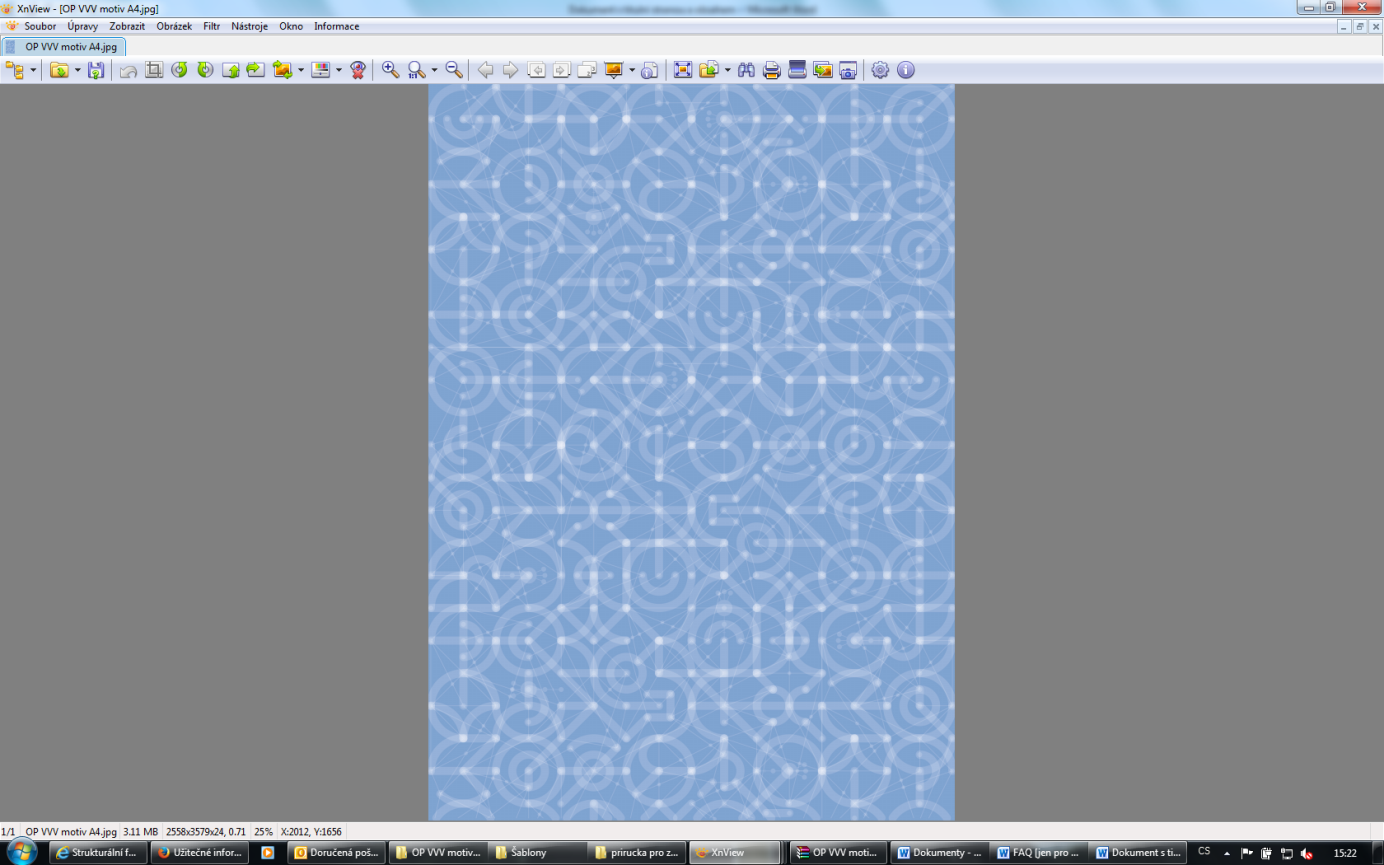 1 Vzdělávací program a jeho pojetí1.1 Základní údaje1.2 Anotace programuSpolečnost kolem nás 2 je vzdělávací program určený žákům 8. a 9. ročníků ZŠ a odpovídajících ročníků víceletých gymnázií. Umožňuje žákům poznávat situace, se kterými se musí vypořádat lidé s různými typy zdravotního postižení (tělesné, zrakové a sluchové), včetně lidí s poruchou autistického spektra. Žáci rovněž ve svém okolí (obec, škola) hledají místa, která jsou a nejsou přizpůsobena lidem se zdravotním postižením, a hledají pro ně nová řešení. Zároveň žáci sledují, jaké kompenzační pomůcky osoby potřebují a jak moc jsou z jejich pohledu tyto pomůcky dostupné. Během výukového programu současně dochází k rozvíjení jazykových dovedností v anglickém jazyce na úrovni A1 + A2, a to například formou sdílení informací, slovní zásoby a komunikace na dané téma nebo vyjádření svého názoru. Žáci během programu pracují s digitálními technologiemi – vyhledávají informace na internetu, třídí je a následně vytvoří prezentaci.  Oproti programu pro mladší žáky je zde více času věnováno kompenzačním pomůckám a celkově způsobu vypořádání se se zdravotním hendikepem. Žáci přicházejí sami s návrhy, jak situaci řešit, a tyto pak konzultují v rozhovoru s Rickardem Perssonem, který se s těmito věcmi ve svém okolí potýká.Pro méně zdatnou skupinu žáků doporučujeme jeho mírné zkrácení (např. vynechání jednoho z následujících systémů komunikace: prstová abeceda/ Braillovo písmo/ znakový jazyk.Klíčová slova: porucha autistického spektra, kompenzační pomůcky, propojování formálního a neformálního vzdělávání, řešení problémů1.3 Cíl programuObecné cíle Cílem vzdělávacího programu je podpořit kreativní a inovativní potenciál žáků prostřednictvím vytvoření, rozpracování a prezentování inovativních návrhů řešení sociopolitických vazeb a problémů ve svém okolí; podpořit rozvoj jazykových kompetencí, schopnost práce s digitálními technologiemi a přispět k aktivnímu přístupu k občanství. Konkrétní cíleAbsolvent bude schopen anglicky charakterizovat různá zdravotní postižení. Absolvent bude schopen vyhledat instituce, které poskytují podporu pro osoby se zdravotním postižením či poruchou autistického spektra.Absolvent bude schopen popsat princip znakového jazyka, prstové abecedy a Braillova písma.Absolvent bude schopen vést rozhovor, používat argumenty, vyjádřit souhlas i nesouhlas.Absolvent bude schopen vytvořit ve skupině prezentaci, používat ověřené informace a reagovat na dotazy k tématu. Absolvent bude schopen vyhodnotit práci svou i práci ostatních, popsat, co se povedlo i co se nepovedlo.1.4 Klíčové kompetence a konkrétní způsob jejich rozvoje v programu Sociální a občanské schopnosti Vše v průběhu programu probíhá především formou práce ve skupinách spolu s rozdělováním rolí v jednotlivých aktivitách dle daných náležitostí spolupráce i vzájemného diskutování. Součástí toho je také plnění úkolů, vzájemná pomoc i reflexe a analýza práce vlastního týmu a nacházení nejvhodnějších variant a reálných způsobů řešení problémů, což probíhá pomocí získaných znalostí a dovedností. Současně se učí kritickému myšlení. Vyhodnocují své postoje, kriticky posuzují i finanční složku každodenního života osob se zdravotním postižením. Protože žáci pracují ve skupině, je důležité dbát na dobrou spolupráci. Současně jsou žáci při prezentování svých závěrů vedeni k dovednostem práci druhých ocenit bez subjektivních předsudků nebo preferencí v rámci třídního stereotypu. Prezentace a schopnost obhajoby svých závěrů žákům zároveň dávají pocit uspokojení a sebevědomí. Komunikace v cizích jazycíchVzdělávací program u žáků také rozvíjí klíčovou kompetenci komunikace v cizím jazyce prostřednictvím jazykových bloků, které jsou orientované na jednoduché komunikační otázky v praxi a současně také na slovní zásobu. V angličtině je také uskutečněna prezentace na konci tohoto výukového programu, aby byla podpořena dovednost předání nabytých informací ostatním. Schopnost práce s digitálními technologiemiS digitálními technologiemi žáci v programu pracují v celém jeho průběhu. Digitální technologie jsou součástí jejich každodenního života, proto je zapotřebí tyto kompetence rozvíjet. Program je umožňuje rozvíjet tak, aby žáci získali dovednost pracovat s digitálními technologiemi bezpečněji, kriticky a byli schopni je využívat tvořivě při své práci, učení, zároveň i ve volném čase. V rámci celého programu žáci pracují na počítači s internetem a jsou tak více motivovaní k vlastní práci. Žáci na počítači zpracovávají vlastní prezentace, do kterých získávají a vyhledávají požadované informace a data, která zpracovávají a analyzují. Dále využívají i své mobilní telefony či fotoaparáty a pracují se získanými materiály – fotografiemi.Průřezová témata Ve vzdělávacím programu se pracuje především s těmito průřezovými tématy: osobnostní a sociální výchova, výchova demokratického občana a multikulturní výchova. Ta pomáhají k rozvíjení klíčových kompetencí, spojují různé tematické obsahy a celkově vedou k dalšímu vzdělávání žáků. Celý vzdělávací program se nese ve znamení rozvíjení žáků v dovednostech a postojích. Průřezové téma osobnostní a sociální výchovy je rozvíjeno formou dílčích aktivit, jako je například práce ve skupině, vzájemná komunikace mezi spolužáky, uvědomování si sebe sama, a dalšími činnostmi, které podporují rozvoj osobnosti žáka. Dovednosti v oblasti komunikace, argumentace a prezentace podporuje průřezové téma výchova demokratického občana, což bude probíhat formou skupinových diskusí žáků spolu s hledáním argumentů a závěrečným prezentováním nových poznatků. Multikulturní výchova je průřezové téma, které se zaměřuje na mezilidské vztahy týkající se žáků navzájem, žáků a školy i rodiny. Současně se zaměřuje i na učení komunikace a společného života žáků ve skupině se žáky z minoritních skupin. Program se také zabývá hodnotami žáků, které koriguje, a nabádá je k chápání a vnímání odlišností, což může být velmi obohacující, a nikoliv důvodem k rozporům. Přitom nabádá žáky, aby mysleli na to, že jejich slovní i neverbální projevy mohou mít svůj dopad. Mezipředmětové vztahy Mezipředmětové vztahy mají v neformálním vzdělávání velký potenciál. Program a jeho aktivity jsou zaměřeny především na sociální a občanské kompetence, komunikaci v cizím jazyce a práci s digitálními technologiemi. Současně umožňuje použití vědomostí i z ostatních předmětů. Aktivity zaměřené na poznávání osobnosti druhých, sebepoznání, empatii a pochopení v souvislosti s různými životními situacemi jsou vzdělávacím obsahem pro občanskou výchovu. Rozvoj jazykových kompetencí je zde podpořen jak v mateřském, tak v anglickém jazyce. Žáci také pracují s digitálními technologiemi prostřednictvím vyhledávání na internetu, práce s mapou a tvorby vlastní prezentace.1.5 Forma Vzdělávací program je realizován prezenční formou, zejména skupinovou prací žáků, a to především v této podobě:práce na analýze tématunalézání problematických situací a hledání již existujících i nových řešení a zlepšení v okolí (škola, obec)prezentace vlastních postojů, reality a návrhů ostatním skupinámV části programu žáci pracují individuální formou pomocí rozvíjení zásoby slov nebo identifikace subjektivních postojů a vlastní individuality. V závislosti na tématu jsou do programu začleněny také prožitkové aktivity vedoucí k rozvíjení vyšší tolerance a akceptaci názorů druhých lidí.  1.6 Hodinová dotaceRealizace výukového programu probíhá formou 18 vyučovacích hodin (1 vyučovací hodina = 45 minut) rozdělených do 3 bloků (doporučená uskutečněním 3 projektových dnů). Pro případ nenadálých technických problémů/pomalejší skupiny doporučujeme program prodloužit o 1 x 45 minut, jako časovou rezervu. Současně, pokud není z časových důvodů možná realizace druhého bloku v 8 vyučovacích hodinách, doporučujeme program rozdělit na 3 bloky, vždy po 6 vyučovacích hodinách. 1. blok – 6 vyučovacích hodin2. blok – 8 vyučovacích hodin3. blok – 4 vyučovací hodiny1.7 Předpokládaný počet účastníků a upřesnění cílové skupiny Program je koncipován pro 25 žáků (maximální počet 30 žáků) 8. a 9. ročníků ZŠ a odpovídajících ročníků víceletých gymnázií. Žáci jsou rozdělení v pracovních skupinách v počtu 4–5. Věkové skupině žáků je uzpůsobena i úroveň anglického jazyka a dílčí aktivity. Současně je možné, aby byl program realizován i se staršími žáky na střední škole.Výukový program je variabilně uzpůsoben do maximálního počtu 30 žáků. Mnohem efektivnější však je, pokud program probíhá v jejich menším počtu, a tím pádem i v menších skupinách. 1.8 Metody a způsoby realizace Výukový program dává žákům prostor pracovat jak ve skupinách, tak samostatně. Pomocí aktivit podporuje rozvoj kritického myšlení, projektovou a kooperativní výuku a pracuje s metodou CLIL. Jazykové kompetence jsou rozvíjeny aktivitami, které obsahují hry, a část prezentace je představena v angličtině. Pomocí digitálních technologií žáci vyhledávají informace, se kterými dále pracují a analyzují je. Při programu se také dbá na podporu žáků ve vytváření kvalitní prezentace a vylepšování úrovně a schopnosti prezentování, a to pomocí zásad pro tvoření prezentací a dalších podporujících činností pro rozvíjení této dovednosti. Je zde také použita metoda learning by doing, kterou podporuje učení zážitkem. Žáci mají možnost vyzkoušet si a vcítit se do toho, co všechno znamená život s určitým typem zdravotního postižení a poruchou autistického spektra. Program je veden v počtu 2–3 vyučujících, kdy by měl mít alespoň jeden z nich minimálně jazykovou úroveň A2–B1, případně by měl mít alespoň jeden vyučující aprobaci anglického jazyka pro 2. stupeň ZŠ.  Pokud je možnost, doporučujeme do realizace programu zapojení asistenta pedagoga, který může poskytnout vlastní každodenní zkušenost.Jelikož je program realizován 2–3 vyučujícími, je možné, aby se jeden z nich individuálně věnoval jen dvěma skupinkám (max. 10 žáků). Protože převážnou část úkolů mohou žáci řešit samostatně, může vyučující jejich počínání sledovat, podpořit, operativně řešit a ihned reagovat na případné vzniklé situace. Pro prezentaci, modelování a jazykové aktivity je možných několik variant, kdy je dělá jen jeden vyučující nebo každý z vyučujících pracuje jen se svojí skupinou – je zde tudíž více možností. Aby nedocházelo ke snižování jazykové kvality, je doporučeno, aby vedl jazykové části ten z vyučujících, který je jazykově dobře vybaven. 1.9 Obsah – přehled tematických bloků a podrobný přehled témat programu a jejich anotace včetně dílčí hodinové dotaceTematický blok č. 1 (Lidé kolem nás) – 6 vyučovacích hodinPrvní tematický blok je rozdělen do tří podtémat. V první části žáci nahlíží na téma zdraví, později v kontextu zdravotního postižení. O tomto tématu diskutují prostřednictvím kartiček, na nichž jsou otázky a žáci se na ně snaží reagovat. Nové informace o zdravotním postižení a poruše autistického spektra získávají žáci samostatně a následně předkládají nové informace spolužákům. Další téma žákům prostřednictvím jednotlivých aktivit přiblíží život osob se zdravotním postižením či poruchou autistického spektra. Osvojování nové slovní zásoby podporuje probírané téma a prostřednictvím interaktivních her si žáci slovní zásobu fixují a také vedou dialog postavený na kladení otázek či sdělování tvrzení, která vyžadují reakci spolužáka. Závěrem bloku žáci vytvoří mapu a zamýšlí se nad běžnými situacemi, do kterých se mohou lidé s poruchou autistického spektra denně dostat. Podle zadání se dále žáci věnují pořizování fotografií míst ve svém okolí. 	Téma č. 1 (Zdraví a zdravotní postižení) – 90 minut Žáci se nejprve věnují vyplnění kompetenčního dotazníku a rozřadí se do skupin. Ve skupině se poprvé společně zamyslí a spolupracují, a to nad tématem zdraví. Diskusní kartičky hned poté otevírají téma programu a žáci o jednotlivých položkách diskutují. Aby měli všichni informace o zdravotních postiženích a poruše autistického spektra, vydávají se pro informace po třídě, hledají je, zapamatovávají a po návratu do skupin interpretují. 	Téma č. 2 (Moje zkušenosti) – 90 minutV této části bloku žáci mají možnost zažít si pocit člověka s určitým typem zdravotního postižení nebo poruchy autistického spektra. Budou si potvrzovat své předpoklady a na základě zkušenosti vyhodnotí, jak se jim dařilo, jaká je realita. Hodina v anglickém jazyce proběhne formou didaktických her – Pass the word a Roll a die. Tyto aktivity podpoří snadnější zapamatování si slovní zásoby a zároveň dají žákům příležitost komunikovat o tématu. 	Téma č. 3 (Tak kde) – 90 minutZde se žáci věnují práci s internetovým vyhledávačem, kde hledají centra a školy pro uvedená zdravotní postižení a poruchu autistického spektra. Tyto informace zachytí na mapě a zjistí i vzdálenosti např. ze své obce do školy pro žáky se zrakovým postižením. Do plakátu dále zaznamenají informace o osobnosti a kreativně ztvární desatero vhodného chování. Žákům velmi usnadní práci grafický organizér. Tematický blok č. 2 (Podpora) – 8 vyučovacích hodin	Zde žáci získají nový přehled o problematice formou vlastního prožitku při aktivitách a pomocí internetového vyhledávače najdou pomůcky, které dovedou usnadnit život právě osobám s poruchou autistického spektra nebo s jiným typem zdravotního postižení. Žáci tak snadněji pochopí pocity i řešení situací takových osob. Z poznatků získaných v 1. a 2. bloku žáci na závěr tvoří prezentace, jejichž závěry pak ještě zkonzultují s opravdovým hendikepovaným člověkem.	Téma č. 1 (Snadnější chvíle) – 90 minut Žáci se věnují analýze fotografií ze svého okolí, které pořídili za účelem zmonitorování podpory/nepodpory lidí s některým z typů zdravotního postižení. Dostanou tak lepší přehled o tom, jak musí zdravotně postižení lidé a lidé s poruchou autistického spektra zvládat běžné denní situace, které zdraví lidé pokládají za samozřejmé. Žáci odhalí tematiku kompenzačních pomůcek 
a zjistí, jaké existují, jaká je jejich cena apod. Žáci zjištěná data zaznamenávají do grafického organizéru.	Téma č. 2 (Dorozumívání a profese) – 90 minutV tomto tématu se žáci dozvědí o Braillově písmu, prstové abecedě a znakovém jazyce. Tyto nástroje komunikace si také vyzkouší. Anglická část rozšíří slovní zásobu žáků o oblast povolání, povede k uvědomění si toho, že lidé se zdravotním postižením či poruchou autistického spektra nemohou vykonávat všechny profese. Žáci budou dále v anglické sekci zjišťovat výši mzdy. Veškerá data zaznamenají a později analyzují a dávají do kontextu. Téma č. 3 (Příprava prezentace) – 180 minutPřed tvorbou prezentace si žáci utřídí zjištěné informace a zamyslí se nad provázaností příjmů a cen kompenzačních pomůcek. Žáci by měli věnovat tvorbě prezentace dostatečné množství času, jelikož je důležitým výstupem programu. Své závěry a návrhy, které budou prezentovat, pak navíc zkonzultují s hendikepovaným člověkem.Tematický blok č. 3 (Prezentace) – 4 vyučovací hodiny	V závěrečné části programu si žáci nanečisto vyzkouší prezentaci a tak si v praxi zdokonalují umění prezentování před publikem. Poté už prezentace probíhá naostro před posluchači, mezi které mohou být přizváni i zástupci z řad vedení školy nebo obce. Žáci se budou věnovat také sebehodnocení a reflexi od posluchačů. Aby mohla být zhodnocena zdařilost programu, žáci vyplní na úplný závěr kompetenční dotazníky.	Téma č. 1 (Prezentujeme, co už víme) – 120 minut Žáci se zamýšlí nad svými dovednostmi prezentovat na základě vět, které odpovídají pravidlům pro odpovídající prezentování. Své výstupy si žáci vzájemně odprezentují a poskytují si první reflexi. Do pracovních listů zpětné vazby si zapisují své připomínky.	Téma č. 2 (Zpětná vazba) – 60 minutZávěrem dojde ke zhodnocení reflexe, vzájemnému sdílení a sepsání sebehodnocení. Poslední zbývající částí vzdělávacího programu je vyplnění výstupního kompetenčního dotazníku. 1.10 Materiální a technické zabezpečení- nejméně jedna místnost vhodná pro max. 30 žáků, dostatečně velká, tak aby jednotlivé skupiny mohly pod vedením vyučujícího v klidu pracovat (ideálně 2–3 místnosti)- počítač připojený na internet a dataprojektor (+ promítací plátno nebo tabule)- minimálně jeden počítač s připojením k internetu pro každou skupinu (pro každý tematický blok)
- nejméně jeden flash disk (pro přenos prezentací do počítače)- psací potřeby, nůžky, lepidla, lepicí páska, barevné fixy, pastelky, samolepicí etikety- kancelářské papíry A4, barevné papíry A4, archy o velikosti A1- maska na oči na spaní, špunty do uší- tabule (klasická nebo interaktivní), na kterou je možné psát fixami nebo křídou- USB flash disk nebo kabel, který umožňuje propojení mobilních telefonů s počítačem (případně žáci zašlou fotografie na daný e-mail, odkud vyučující fotografie stáhne)- v případě, že žáci nebudou používat mobilní telefony, je možné použít fotoaparáty1.11 Plánované místo konáníVzdělávací program může probíhat ve škole nebo organizaci neformálního vzdělávání. Pro oba případy je však třeba, aby bylo zajištěné dostatečné materiální i technické vybavení (viz 1.10). 1.12 Způsob vyhodnocení realizace programu v období po ukončení projektuJe doporučeno vzdělávací program uskutečnit formou projektové výuky v rámci formálního vzdělávání ve 3 tematických blocích neboli 3 projektových dnech. Doporučená forma realizace je buď ve škole formou projektového týdne, nebo na škole v přírodě s úvodním a závěrečným projektovým dnem přímo ve třídě školy. V rámci výukového projektu dostanou žáci k vyplnění dva dotazníky – vstupní a výstupní. V dotaznících žáci odpovídají na otázky zaměřené na důležité klíčové kompetence. Oba dotazníky budou na závěr vyhodnoceny formou porovnání odpovědí žáků na dané otázky. Žáci by ve svém rozvoji i klíčových kompetencích měli dosáhnout pokroku a rozvoje. Výsledky a progres mohou být u jednotlivých žáků odlišné, jelikož žáci měli na začátku programu různé znalosti i kompetence. 1.13 Kalkulace předpokládaných nákladů na realizaci programu po ukončení projektuPočet realizátorů/lektorů:  1.14 Odkazy, na kterých je program zveřejněn k volnému využití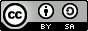 Program Společnost kolem nás 2 s doprovodnými materiály, jehož autorem je Channel Crossings s.r.o., podléhá licenci Creative Commons Uveďte původ-Zachovejte licenci 4.0 Mezinárodní. Pro zobrazení licenčních podmínek navštivte http://creativecommons.org/licenses/by-sa/4.0/.Vizuální prvky (obrázky, fotografie, schémata, snímky a náčrty) použité ve všech částech vzdělávacího programu podléhají volné licenci a může s nimi být nakládáno v souladu s veřejnou licencí Creative Commons (výše). Prvky pochází buď z online databází Pixabay (https://pixabay.com/cs/) a Pexels (https://www.pexels.com/), nebo jsou autorské a byly vytvořeny přímo pro daný vzdělávací program. Ilustrační fotografie z realizace programu byly pořízeny a jsou využity v souladu s podmínkami rámce ochrany osobních údajů GDPR.Veškeré materiály k vzdělávacímu programu Společnost kolem nás 2 naleznete na internetové stránce http://www.kreativniskola.cz/vzdelavaci-programy/spolecnost-kolem-nas/. Zde jsou ke stažení také kapitoly 4 (Příloha č. 1) a 5 (Příloha č. 2) tohoto dokumentu a pracovní sešit pro žáky. Program je dostupný také na metodickém portálu https://rvp.cz/.2 Podrobně rozpracovaný obsah programuKapitola č. 2 je zpracována formou žákovského sešitu, který je k dispozici na tomto odkazu:

DOCX:
https://filedn.com/lsBVgSr0PfSJIhl2KR8cjnu/Skola40/Spolecnost_kolem_nas_2/spolecnost_kolem_nas_2_zakovsky_sesit.docxPDF:
https://filedn.com/lsBVgSr0PfSJIhl2KR8cjnu/Skola40/Spolecnost_kolem_nas_2/spolecnost_kolem_nas_2_zakovsky_sesit.pdf 3 Metodická částUvedení do tématuVybrané téma pro vzdělávací program Společnost kolem nás 2 si klade za cíl poukázat na minoritní skupinu obyvatel v České republice, která však ve finálním součtu není tak malou skupinou, tudíž žáci přichází s těmito obyvateli do styku poměrně často, někdy aniž by si to uvědomovali. Konkrétním tématem tohoto programu jsou osoby se zdravotním postižením a poruchou autistického spektra. Vzhledem k probíhající inkluzi má toto téma rovněž velký význam. Je zapotřebí, aby žáci byli více tolerantní a zároveň znalí. Motivací k tomu, aby byl tomuto tématu věnován čas, může být samotné prostředí školy, zvláště pokud se ve škole objevují žáci se zdravotními postiženími či poruchou autistického spektra. Žáci se tak dozvědí o znevýhodnění, skrze vlastní prožitky budou tolerantnější, budou vědět, jak se lépe zachovat v některých situacích, a zároveň budou vnímavější i ke svému okolí nejen kolem školy, ale i ve svém bydlišti. Souběžně může dojít i k uvědomění si dalších aspektů toho, v jaké situaci se osoby se zdravotním postižením a poruchou autistického spektra nacházejí, například nutnost potřeby kompenzačních pomůcek, jejich finanční dostupnost atd. Cílová skupinaVzdělávací program je určen pro 25 žáků (maximálně 30 žáků) 8. a 9. ročníků ZŠ a odpovídajících ročníků víceletých gymnázií. Žáci pracují ve skupinách po 4 či 5. Kompetenční náročnost jednotlivých aktivit a úroveň anglického jazyka odpovídají věkové skupině účastníků.Počet žáků je variabilní do výše 30 žáků, ale snadnější realizace proběhne, bude-li ve třídě žáků méně, neboť mohou být skupiny méně početné.Vedle programu Společnost kolem nás 2 existuje druhý program s podobným metodickým základem, který je však zaměřen na jinou cílovou skupinu, kterou jsou žáci 6. a 7. tříd. Tyto programy se od sebe liší zejména v kompetenční náročnosti některých úkolů, přičemž základ, se kterým programy pracují, je obdobný. Následující popis rozdílnosti programů může vyučujícímu napomoci při výběru, který z těchto programů se svými žáky zrealizovat.V programu Společnost kolem nás 2 je již počítáno s tím, že některé znalosti z této oblasti žáci již mají, ať už díky různým projektům ve školách, či díky vlastním zkušenostem vzhledem ke svému věku. Na druhou stranu je ale počítáno i s tím, že tyto znalosti nejsou příliš obsáhlé a je třeba je „usadit“ tak, aby měli žáci jasnou strukturu a představu o situaci. Je rovněž předpoklad, že žáci v tomto věku již dokážou přemýšlet v širších souvislostech a nové poznatky dokážou propojovat s předchozími do takové míry, že budou schopni zaujmout vlastní postoje a argumentovat při jejich obhajobě. Evokační aktivity, paměťové aktivity vychází z předpokladu, že žáci jsou již tématu alespoň částečně znalí. V průběhu následných kroků dochází k hlubší analýze a vytváření vlastních závěrů a hodnocení, které jsou podpořeny různými grafickými organizéry. Stejně tak jazyková stránka je povýšena a klade na žáky programu daleko větší nároky – znalost slovní zásoby a její uplatnění. Vedle rozšíření slovní zásoby vztahující se k tématu je obsaženo v anglické části téma povolání, kde si žáci vedle slovní zásoby osvojují kladení otázek, zjišťování výše platu a analyzování finanční situace osob se zdravotním znevýhodněním. Téma povolání dále prostupuje programem se záměrem získat představu o tom, v jaké finanční situaci se mohou lidé se zdravotním znevýhodněním ocitnout a jak problematické může být pořízení běžných a někdy nezbytných kompenzačních pomůcek. Jednotlivé části programu vyžadují od žáků větší míru samostatnosti, kladou na žáky větší požadavky ve vazbě na obsáhlejší záznam poznatků a práci s daty. U tvorby prezentace žáci analyzují všechny vzniklé materiály, tvoří syntézu vzniklých poznatků a během prezentace je očekáváno, že budou schopni předat informace uceleněji, v souvislostech a využívat prezentaci pouze jako zdroj informací pro promluvu. U zpětné vazby je předpoklad, že žáci již dokážou pracovat samostatněji a všímat si kritérií pro zpětnou vazbu do té míry, že dokážou hodnotit na základě kritérií, a ne přátelství či sympatií.    V programu Společnost kolem nás 1 se u žáků počítá se základními znalostmi i jednodušší slovní zásobou. Postupně se v angličtině naučí základní pojmy, které se vztahují k tématu. Žáci se naučí vyhledávat potřebné informace na internetu a digitálně je zpracovat do výsledné prezentace. V tomto jsou jim k dispozici vyučující, kteří jim dělají podporu, když to potřebují. Celým programem prostupují ve větší míře herní prvky, které mají za úkol podpořit motivaci žáků, vtáhnout je do děje a udržet je u tématu po celou dobu programu.Vstupní předpoklady pro programVyučující coby realizátor programu nemusí být znalý tématu natolik, aby byl přímo odborníkem na zdravotní postižení a poruchy autistického spektra. Postačí důkladné pročtení všech materiálů v metodické části. Měl-li by přesto vyučující pocit, že znalost není dostatečná, postačí si přečíst základní charakteristiky zdravotních postižení a poruchy autistického spektra v programu a případně si prohloubit znalosti v odkazovaných zdrojích. Dále by měl být vyučující otevřený všem názorům a nemít tendenci zavrhovat je. Žáci jsou na cestě poznání, proto se jejich názory budou proměňovat v různé míře. Vyučující by měl žáky podporovat, dávat jim prostor a dostatek času na prožitek a sdílení svých pocitů. O tématu samotném znalosti mít žádné nepotřebují, i když je v tomto programu předpoklad, že již nějaké poznatky mají. Ale i bez nich lze program snadno realizovat. Co se týká technického zabezpečení, je nezbytné mít připojení k internetu a nejméně jeden počítač do skupiny, aby mohli žáci co nejintenzivněji pracovat. Materiální zabezpečení je řešeno co nejméně náročně, tedy tak, aby vyučující mohl realizovat program bez nutnosti investovat do pomůcek, oslovovat jiné odborníky či se s žáky přesouvat do jiného prostředí. Přínos neformálního vzděláváníNeformální vzdělávání probíhá mimo rámec formálního, školského vzdělávání. Přínos takového vzdělávání je velmi významný, neboť podporuje vzájemné učení – individuální, ve skupině i od skupiny, což se v průběhu tohoto vzdělávacího programu děje. Žáci po celou dobu programu pracují ve skupině, dílčí aktivity plní individuálně a následně probíhá skupinová práce, v neposlední řadě v průběhu prezentací se již učí skupina od skupiny. Uvědomění si, jaká je společnost kolem nás, s jakou minoritou se mohou setkávat, připravuje žáky na aktivní občanství a umožňuje jim osvojit si dovednosti pro život. Žáci si vyzkouší mnohé sami na sobě, protože jednou ze základních složek programu jsou prožitkové aktivity, což rovněž umožňuje ve velké míře neformální vzdělávání, které podporuje učení založené na zkušenosti a činnosti. Celý program je rozpracován do kroků, které na sebe navazují a vedou k poznání, analýze a syntéze, řešení problémů a prezentaci zjištěných informací. Individuální tempo žáků je respektováno, je dán dostatek času na jednotlivé aktivity a je akceptovaná různá míra zapojení dle schopností a dovedností žáků. Vyučující je v roli facilitátora, který žáky provází po celou dobu jejich poznávání. Přítomnost více lektorů umožňuje individuálnější přístup, dává příležitost pro hlubší reflexi a analýzu vzniklých situací.  Vhodné modifikace programuProgram je možné modifikovat, ale není to nezbytné. Jednou z možností je získat reálné pomůcky, které by žáci viděli, mohli si je vyzkoušet, zjistit, jak fungují, a posoudit jejich význam pro život osob se zdravotním znevýhodněním (invalidní vozík, slepecká hůl a další kompenzační pomůcky). Další příležitostí, která může na žáky působit motivačně, je pozvat reálné osoby, které mohou sdílet své osobní zážitky, postoje, zkušenosti. Pro žáky toto může být impulzem pro další analyzování každodenního života těchto osob. Při závěrečné prezentaci je vítanou modifikací pozvání osoby, která se touto tematikou zabývá. Např. osoba z tyflokabinetu, z NAUTIS, z centra pro zdravotně postižené apod. Závěrečná prezentace, ale i příprava na ni se pak nesou v duchu většího významu, větší váhy a žáci přistupují ke své práci o něco zodpovědněji. Možné komplikace a problémy, řešení nestandardních situacíV průběhu realizace programu mohou nastat různé komplikace. Jednou z nich může být typické zvonění ve školách. Jelikož jednotlivé bloky nekopírují 45minutové vyučovací hodiny, je nutné, aby vyučující na tuto věc žáky upozornil a ozřejmil jim, jak budou přestávky realizovány. Záleží na vyučujících, jak realizaci programu nastaví. Je samozřejmě možné respektovat zvonění, ale je třeba poté počítat s tím, že čas na opětovnou koncentraci žáků zapříčiní ztrátu času při realizaci aktivit. Pokud bude vyučující respektovat naplánované bloky s delší časovou dotací, je pak ale nezbytné dát žákům přestávku tak, aby si odpočinuli a mohli se pak dále na práci koncentrovat. Žáci v průběhu programu zažijí sami na sobě, jaké to je, být v roli osoby se znevýhodněním. Realizace zážitkové části může probíhat nejen v prostorách třídy, ale i školy. Proto je zapotřebí, aby byli žáci upozorněni na bezpečné chování. Je-li to možné, je vhodné dohlédnout například na přesun žáků „nevidomých“ v prostorách školy apod. Zároveň je významné, aby bylo zdůrazněno, že je třeba se respektovat navzájem, a bude-li mít některý z žáků dojem, že mu v situaci, kdy si zkouší některou z činností, není příjemně, že se jí může přestat věnovat a reakce budou bez posměchu. Vhodná literatura, odkazy apod.  Zdravotně postižení – příspěvek na péči. Jak dál? [online]. SNN v ČR. Dostupné z: http://www.snncr.cz/Zdravotne-postizeni-prispevek-na-peci-Jak-dal-1.htmlSjednocená organizace nevidomých a slabozrakých ČR [online]. Dostupné z: https://www.sons.cz/ NOVOSAD, Libor. Tělesné postižení jako fenomén i životní realita: diskurzivní pohledy na tělo, tělesnost, pohyb, člověka a tělesné postižení. Praha: Portál, 2011. ISBN 978-80-7367-873-9. 3.1 Metodický blok č. 1 (Lidé kolem nás)Propojování formálního a neformálního vzdělávání – rozvoj klíčových kompetencíPřínos tohoto bloku v oblasti neformálního vzdělávání je spatřován v rozvoji osobnosti u žáků vzdělávacího programu, a to v důsledku dovedností, znalostí či zkušeností, které žáci získají skrze jednotlivé aktivity. Aktivity jsou zacíleny na prožitky žáků, postupné uvědomování si vlastních postojů, dovedností a rozvíjení znalostí v oblasti, která ve formálním vzdělávání stojí na okraji. Díky tomu dochází k osobnostnímu a sociálnímu rozvoji žáků. Jelikož je všem žákům umožněno být součástí všech aktivit, je jejich míra zapojení daleko rozsáhlejší, než je tomu během formálního vzdělávání. Kompetenční přínos je dohledatelný u jednotlivých aktivit, které se prolínají celým programem, neboť se žáci neučí „v lavici“ a nejsou posluchači, ale jsou aktéry celého programu a po celou dobu mají možnost ho utvářet právě svými postoji, dovednostmi, zkušenostmi a znalostmi. Kompetence sociální a personální se prolínají napříč celým blokem. Už samotné téma, které je zaměřené na osoby se zdravotním postižením a poruchou autistického spektra, podporuje rozvoj zmiňovaných kompetencí, které mají vést žáka k ohleduplnosti k ostatním lidem s psychickými a tělesnými odlišnostmi, k respektu, naučit je, jak se zachovat, neodsuzovat je a naučit se s nimi žít. Digitální gramotnost zahrnuje práci s informacemi a učení se novým aplikacím, což je v tomto případě práce s mapovým portálem a vyhledáváním informací. Těchto informací následně žáci využívají při tvorbě plakátu a zjištěná data zaznamenávají. Komunikativní kompetence v cizím jazyce jsou rozvíjeny díky implementaci nové slovní zásoby a komunikační aktivity vyžadující odpovídající reakce účastníka komunikace. Úvod Vyučující přivítá účastníky vzdělávacího programu, představí se jim a sdělí krátce obsah vzdělávacího programu. Je užitečné sdělit cíle, aby žáci věděli, co mohou od programu očekávat, kvůli čemu budou řešit problémové situace, čemu se naučí a čím bude vzdělávací program zakončen. Vědí-li žáci o těchto náležitostech, zapojují se do práce s větší motivací, neboť vědí, kam se jejich poznání bude ubírat. Zároveň zjištění, že bude jejich výstup prezentován před spolužáky, je motivuje k mnohem kvalitnějšímu zpracování získaných informací. Didaktické aktivity, metody konstruktivistického učení, činnosti rozvíjející kooperaci podněcují žáky k intenzivnímu zapojení do práce a individuálnímu rozvoji. Žáci získají také znalosti v anglickém jazyce. V tomto bloku se jedná o rozvoj slovní zásoby, která je pro žáky zcela nová, a o dovednost klást otázky / sdělovat tvrzení a adekvátně na ně reagovat. Vyučující je v průběhu programu žákům oporou, velmi významnou složkou je dovednost monitorovat průběh aktivit, poskytovat zpětnou vazbu a zároveň předkládat nové informace, se kterými budou žáci pracovat, a nevyžaduje-li to nezbytně nastalá situace, nezasahovat do myšlenkových pochodů žáků. V tomto bloku získají žáci základní informace o zdravotních postiženích – tělesném, zrakovém, sluchovém a poruchách autistického spektra. Tyto poznatky získají aktivitním zapojením do práce, jelikož si je budou osvojovat předáváním jiným žákům. Žáci si vyzkouší na vybraných konkrétních situacích, jaké to je, mít některé ze zdravotních postižení. V průběhu prvního bloku budou také zaznamenávat své poznatky, postoje a pocity. Na internetu lokalizují školy pro žáky se zdravotním postižením či poruchou autistického spektra a centra pro podporu lidí se zdravotním postižením či poruchou autistického spektra. Již v tomto bloku identifikují, jak složité mohou být každodenní situace, je-li/stane-li se někdo osobou se zdravotním postižením či poruchou autistického spektra. Vyučující podpoří práci s digitálními technologiemi, žáci budou moci ke splnění úkolů využít počítače, mobilní telefony, fotoaparáty. Vzhledem k tomu, že budou v průběhu programu přítomni dva až tři vyučující, je vhodné, aby se domluvili na tom, kdy budou zadávat úkoly jednotlivě – jen ve svých skupinách a kdy bude zadávat pokyny či sdělovat informace např. o jednotlivých blocích jeden z nich pro všechny skupiny najednou. Záleží také na tom, zda budou žáci v různých učebnách po rozdělení do skupin, či zůstanou všichni v jedné učebně.Je nezbytné, aby byla žákům sdělena časová organizace, neboť se jedná o devadesátiminutové bloky. Důvod pro sdělení spočívá v tom, že ve školách zvoní a pro žáky zvonek = přestávka (v případě realizace programu ve formě projektových dnů v době školního vyučování). Žáci vydrží pracovat po delší dobu, než je 45 minut, ale na druhou stranu, jsou-li na zvonění zvyklí a bránilo-li by jim to v práci, je vhodnější pauzu udělat a pokračovat v činnosti po skončení přestávky. V textu bude uváděno slovo vyučující v jednotném čísle pro srozumitelnost. Vyučující může být jak zástupce formálního, tak neformálního vzdělávání, záleží na zvoleném způsobu realizace.3.1.1 Téma č. 1 (Zdraví a zdravotní postižení) – 90 minutKompetence a způsob jejich rozvojeKompetenční test v úvodní části je složkou, která bývá častokrát podceňována. Zmapování kompetencí žáka je však velmi významné pro vyučujícího i pro žáka samotného. Aniž by docházelo k okamžitému hodnocení, žák sám již analyzuje své dovednosti, schopnosti, postoje a znalosti. Testové otázky tak podporují rozvoj sebepoznání v oblasti kompetencí k učení. Každý žák získává možnost individuálně zjistit, kde se nachází – v jaké hladině znalostí –, bez důrazu na sumativní hodnocení. Toto podporuje jeho zájem poznávat a identifikovat vlastní pokroky. Akceptace spolužáků, dovednost respektovat kohokoli z kolektivu, dokazuje míru dosažených kompetencí sociálních a personálních, proto jsou žáci děleni do skupin náhodně. Již první úkol vytvořit heslo a dokončit věty k vybranému slovu podporuje rozvoj kompetence k řešení problémů, žáci se musí poprvé domluvit a dokázat společně zformulovat vlastní myšlenky. Diskuse o jednotlivých tvrzeních či hledání odpovědí na otázky jsou aktivitami, které směrují k rozvoji kompetencí řešení problémů, neboť žáci otevírají svou mysl tématu, kterému se budou věnovat po celou dobu programu. Formulují své názory, postupně si uvědomují, jaké to může být, žít ve společnosti jako osoba, která je něčím jiná. Žáci jsou tak vedeni k dovednosti rozpoznávat problémové situace ve svém okolí, které se zprvu tak nejeví, které častokrát jen míjíme, protože se nás netýkají apod. Komunikativní a občanské kompetence podporují rozvoj dovednosti naslouchat promluvám jiných, vhodně na ně reagovat a obhájit v případě potřeby svůj postoj. Kompetence k učení jsou významné i v neformálním vzdělávání, jelikož i toto je jedna z cest k celoživotnímu učení. Žáci si v aktivitě, při které přináší do své skupiny nové poznatky, vybírají vlastní strategie, jak si zapamatovat nový obsah, jak ho předat, učí se pracovat s novými a obecně užívanými termíny tak, aby jim porozuměli. Úvodní kompetenční test a rozdělení do skupin (15 minut)Po úvodním přivítání se všichni vyučující představí a sdělí žákům, co je čeká a jaké jsou cíle programu. Ještě, než vyučující přikročí k rozdání kompetenčních testů, vytvoří si žáci jmenovky se svými křestními jmény. Kompetenční test (Příloha 4.1) zabere cca 10 minut a zaměřuje se na zjištění vstupního stavu kompetencí, které se budou během programu rozvíjet. Vyučující rozdělí třídu na skupiny tak, že si žáci vylosují předem nastříhané kartičky (Příloha 5.2). Podle počtu žáků je možné utvořit čtyřčlenné či pětičlenné skupiny. Ze zkušenosti lépe vycházejí skupiny o čtyřech žácích, ve kterých dochází k lepšímu rozdělení činností mezi sebou. Je vhodné zvolit dělení náhodné, je pravděpodobnější, že se setkají ve skupinách žáci různých dovedností a znalostí, což může vést k vzájemnému obohacení a rozvoji dovednosti spolupracovat i s jinými spolužáky, čímž je podpořen rozvoj kompetencí sociálních a personálních a komunikativních v průběhu pozdějších aktivit. Jakmile žáci vytvoří skupiny o požadovaném počtu, posadí se okolo jedné lavice, kde budou pracovat většinu času. Bude-li žáků hodně, mohou společně s jedním vyučujícím využít i další učebnu. Rizika a varianty: Pokud by vyučující volil variantu dělení na skupiny podle rozhodnutí žáků, může se stát, že se vytvoří skupiny, které budou velmi schopné a které budou naopak slabé. Nevýhodou dělení žáků na skupiny kartičkami je, že se mohou ve skupině setkat žáci, kteří k sobě nemají mnoho sympatií. Přesto je tato varianta tvoření skupin přínosnější. Žáci se učí tolerovat se, kooperovat s kýmkoli i přes vzájemné nesympatie, respektovat názory i těch, kteří nejsou jejich kamarády. Na druhou stranu někteří vyučující upřednostňují možnost zasáhnout do tvorby skupin. Pak je vhodné předem promyslet, jak takové dělení zajistit. Jednou z variant je předem si připravit obrázky tak, aby je přednostně dostali ti, které nechceme mít ve stejné skupině, dál už může být rozdělení žáků nahodilé dle kartiček. Tento zásah není v rozporu s výše zmiňovaným rozvojem kompetencí, jelikož by právě nastalá situace, které by se nepředešlo, mohla zabránit již zmiňovanému rozvoji komunikativních, sociálních a personálních kompetencí. Heslo zdraví (15 minut)Vyučující rozdá žákům prázdné papíry a fixy a řekne slovo „zdraví“. Dá žákům přibližně 15 vteřin na to, aby mohli myslet na zmíněné slovo. Vyzve žáky, aby slovo napsali doprostřed listu a ke každému písmenu vymysleli alespoň jedno slovo, které s uvedeným slovem souvisí. Na písmeno „í“ mohou vymýšlet alternativu s krátkým „i“. Další aktivita je o něco jednodušší. Vyučující napíše na tabuli začátek věty „Zdraví je, když…“ a sám modeluje, jak by větu dokončil on. (Zdraví je, když mohu dělat všechny sporty, které mám rád.) Vyučující stanoví žákům čas k napsání sedmi vět se stejným začátkem, mělo by postačovat 7 minut. Poté se žáci obou skupin otočí k sobě a naslouchají tomu, co druzí zapsali. Je-li ještě čas, vyučující se může doptávat na jednotlivá slova, proč právě ta zvolili. Poznámka: Pravděpodobně žáci ještě přesně netuší, co je čeká, protože tento vstup se může jevit jako matoucí. Je zde záměrně, aby si uvědomili, co je zdraví pro ně, jaké má možná hodnoty. Rizika: Může se stát, že žáci hned zkraje budou mít ještě „mysl zavřenou“ a vůbec nebudou vědět, co mají psát. V tento moment má vyučující možnost žáky vyzvat, aby z počátku říkali své nápady nahlas, a do sdílení může přispět i sám učitel. Např.: Z – zelenina/zábava, D – dar/dlouhověkost, R – radost/relaxace… Po zmínění několika nápadů již žáci pracují ve skupinách samostatně. Nezná-li vyučující žáky, je vhodné zařadit před aktivitou Heslo zdraví krátkou herní aktivitu Icebreaker. Během ověření programu v praxi byli žáci vyzváni k vytvoření kolečka, představení se a zmínění jedné zajímavosti ze svého rána (např. Jmenuji se Jakub a dnes jsem se nestihl nasnídat.). V případě, že je taková aktivita zařazena, je nutné počítat se zkrácenou časovou dotací na aktivitu Heslo zdraví. V tomto případě je nutné omezit se pouze na jednu její část. Dle realizátorů pilotního ověření je v tomto kontextu smysluplné věnovat se tvorbě vět.Diskusní kartičky (20 minut)Vyučující vrátí žáky zpět do jejich skupin a popíše jim, co je čeká: Každá skupina obdrží sadu karet, zvolíte si, kdo bude začínat. Dále dostanete přehled pravidel, která byste měli dodržovat, aby vaše diskuse byla efektivní a všichni měli příležitost se zapojit dle svých možností. Hromádku umístíte do středu lavice a ten, kdo začíná, si vezme vrchní kartu. Přečte otázku či tvrzení a všichni ze skupiny se vyjádříte vlastními slovy. Sdělujte své názory upřímně, nebojte se, neschovávejte se za běžné fráze, pokuste se odpovídat co nejvíce podle sebe i za cenu toho, že se ve skupině budete rozcházet ve svých postojích, názorech. Po prodiskutování první karty otáčí další žák druhou kartu a opět se vyjadřujete. Takto projdete všechny přichystané karty (Příloha 4.2, Příloha 4.3). Diskuse probíhající během této aktivity je velmi významná, vyučující má příležitost zachytit myšlenky žáků, zmapovat jejich postoje a žáci rozvíjí své dovednosti akceptace jiných názorů, postojů a dále schopnosti formulovat své myšlenky tak, aby byly smysluplné pro posluchače, čímž rozvíjí kompetence komunikativní, sociální a personální.Rizika: Někteří žáci mohou pravidla diskuse porušovat i nevědomě, proto je dobré pravidla připomenout a odkazovat na ně v průběhu diskuse. Zároveň je také nutné podporovat vhodnou komunikaci, tedy bez vulgarit, nevhodných projevů, netolerance. I to se může stát, protože se žáci dostanou do střetu svých pohledů na věc a chtějí dát spolužákovi jasně najevo, jak se věci mají. Komunikační pravidlaDiskuse je především výměna názorů a měla by probíhat mezi žáky. Neměla by probíhat pouze směrem k vyučujícímu. Správně vedená diskuse podporuje kreativní myšlení, posiluje komunikační dovednosti, zvyšuje aktivitu žáků a přispívá k lepšímu klimatu ve třídě.  Komunikační pravidla: Mluví jen jeden. Mluvíme přiměřeně hlasitě. Nasloucháme ostatním a snažíme se pochopit podstatu sdělení. Navazujeme oční kontakt s tím, ke komu hovoříme. Mluvíme spisovně.Držíme se tématu a reagujeme k věci. Sdělení by mělo být srozumitelné.Vyučující po celou dobu diskuse naslouchá žákům, koriguje případné slovní střety, podporuje komunikaci vlastním zapojením, je-li to potřeba. Když jsou žáci hotovi, vyzve je, aby si ve své skupině zvolili zapisovatele. Mezitím rozdá žákům list s názvem Zdravotní postižení a pak nechá žáky, aby zformulovali vlastní definici, co je to zdravotní postižení a porucha autistického spektra, a ve dvou třech větách, co na základě diskuse vyplynulo (Příloha 4.4).Pátrání po informacích (25 minut) Zatímco žáci zapisují, rozmístí vyučující po třídě krátké texty o tématu (Příloha 4.5). Po návratu zpět ke skupinám sdělí žákům, že budou dále dopisovat do pracovního listu Zdravotní postižení informace. Tyto informace získají ve třídě tak, že ze skupiny budou moci odejít najednou maximálně dva žáci, kteří si odděleně nastudují informace z karty ve třídě, tj. každý žák jde k jiné kartě. Po jejím prostudování se vrátí zpět do skupiny a sedícím žákům sdělí, co se dozvěděli. Tito žáci pak zapíší do pracovního listu sdělení – ve zkrácené podobě, v heslech – a vystřídají žáky, kteří jim informace přinesli. Sami jdou hledat další. Takto se střídají, dokud nemají splněny všechny úkoly na pracovním listu. Vyučující sleduje práci žáků, podporuje je v jejich formulacích, naslouchání a zapisování. Takovéto získávání informací rozvíjí kompetence k učení a dovednost naslouchat, respektovat ostatní žáky, podporuje kompetence komunikativní a sociální a personální, jelikož je zde nezbytná dovednost účinné spolupráce ve skupině. Vyučující vyzve žáky k tomu, aby si vzali jinou barvu fixy a označili barevně, co je zdravotní postižení a porucha autistického spektra, a porovnali ji s jejich původní verzí. Vyučující sleduje jejich poznání a je možné ho i sdělit nahlas. Rizika: Žáci mají občas problém zapamatovat si informace. Vyučující jim může dát doporučení, aby si nejprve zkusili obsah textu zjednodušit, přeříkat a teprve pak se vrátili zpět do skupiny. Přesto se někdy stává, že se žáci musí ke stejné kartě vrátit několikrát nebo v obměnách. Cílem není co největší rychlost, ale porozumění a správný záznam informací. Jak to zvládnu (15 minut)V poslední části prvního tématu vyučující rozdá žákům listy s modelovými situacemi a otázkami (Příloha 4.6). Vysvětlí žákům, že se mají vcítit do role člověka s postižením a zamyslet se nad tím, jak by řešili zmíněné konkrétní situace. Tato aktivita podporuje empatii a trénuje představivost žáků v tom, jakým problémům čelí lidé se zdravotním postižením. Vyučující může žáky pomoci nasměrovat, pokud to bude třeba. Tento dotazník podporuje rozvoj personálních kompetencí, žáci odhadují své schopnosti, stojí před situací, kdy mají hodnotit sami sebe. 3.1.2 Téma č. 2 (Moje zkušenosti) – 90 minutKompetence a způsob jejich rozvojeTéma č. 2 obsahuje dvě klíčové části. Část praktického vyzkoušení si zdravotního postižení a část jazykovou. Aktivita Naživo vyžaduje od žáků vzájemný respekt, schopnost pracovat ve skupině, podporovat se navzájem, zároveň i dovednost požádat o pomoc v případě potřeby. Pokud by žáci takové schopnosti, dovednosti neměli, bylo by složité jednotlivé aktivity v této sekci realizovat.  Z tohoto plynoucí kompetence sociální a personální, které jsou zde zastřešující, jsou doprovázeny činnostmi vedoucími k rozvoji kompetencí řešení problému, neboť žáci jsou vystaveni problematice zdravotního postižení a poruchy autistického spektra a skrze aktivity se tak učí vnímat jednotlivé problematické situace. Souběžně vstoupí do rozvoje zmíněných kompetencí i kompetence občanské, které podpoří rozvoj dovednosti vážit si druhých lidí, vcítit se do jejich situace a vnímat je jako součást společnosti. Další část druhého tématu vede k podpoře a rozvoji kompetencí komunikace v cizích jazycích. Zde je obsah zaměřen na rozvoj základní slovní zásoby poskytující orientaci v tématu celého programu. Jedná se o slovní zásobu, které není věnován prostor ve školním prostředí, je pro žáky zcela nová. Samo téma programu podporuje vnitřní motivaci k práci s danou slovní zásobou a komunikační aktivita rovněž vtahuje žáky do obsahu tématu. Aktivita Pass the word podporuje práci s termíny a v následné aktivitě Roll a die se uvádí do souvislostí a rozvíjí se tak kompetence k učení. Během spolupráce žáků ve dvojicích je podporován respekt k učícím se spolužákům, což je nedílnou součástí sociálních a personálních kompetencí. Naživo (45 minut)Vyučující vyzve žáky ve skupinách, aby vybrali jednoho zástupce za skupinu. Vybraní žáci přijdou k vyučujícímu a zahrají si hru kámen-nůžky-papír. Výherce jde k lavici a vyučující ho nechá vybrat ze dvou předmětů – šátek nebo špunty do uší. Když si žák vybere, je dáno, jakému tématu se budou skupiny věnovat. Skupina se šátkem se věnuje tématu osoby se zrakovým postižením a osoby s poruchou autistického spektra, skupina se špunty do uší se věnuje tématu osoby se sluchovým postižením a osoby s tělesným postižením. Vyučující poté žákům vysvětlí, co je čeká: Obdržíte list s instrukcemi k jednotlivým aktivitám (Příloha 4.7, Příloha 4.8). Aktivity se budou týkat vašich oblastí a vyzkoušíte si na vlastní kůži, jaké to je, být alespoň částečně v roli člověka se zdravotním postižením či být osobou s poruchou autistického spektra. Všichni ve skupině si vyzkoušíte na sobě všechny úkoly. Když budete vykonávat náročnější úkol, pomozte spolužákovi – není to míněno tak, že máte za něj úkol splnit, ale bude-li třeba, hlídejte jeho bezpečí. Je také významné, aby vyučující zdůraznil pravidla chování, která je nutné po celou dobu realizace aktivity dodržovat.  Pravidla mohou obsahovat následující body: Neposmívat se. Nevysmívat se. Nevyjadřovat se vulgárně či jinak nevhodně. Nedělat jiné věci než ty, které jsou v popisu činností. Bude-li žák potřebovat, pomoci mu. Vyučující rozdá žákům veškeré potřebné materiály a listy s instrukcemi. Po celou dobu velmi intenzivně přihlíží plnění úkolů, zejména v momentě, kdy budou žáci vykonávat aktivitu, která by mohla zapříčinit nějakou nehodu. Například při chůzi osoby se zrakovým postižením po schodech. Některé části vyžadují vyšší míru zapojení vyučujícího, je potřeba, aby více specifikoval úkol či dohlédl na jeho provedení (Příloha 5.3).Po vyzkoušení všech úkolů vyzve vyučující žáky k tomu, aby si vzali tabulky předpovědí, které vyplňovali před přestávkou a do kterých zapisovali své předpoklady. V tento moment dostávají žáci příležitost vyjádřit své pocity, dojmy, zkušenosti z vlastního prožitku. Vyučující umožní žákům, aby spolu po celou dobu zaznamenávání diskutovali, a podporuje jejich sdílení a vede je k respektování odlišných postřehů, dojmů a zážitků.Diskuse a sdílení vlastních postojů a zážitků poskytují příležitost k rozvoji komunikativních kompetencí. Je vyžadováno, aby byla dodržována pravidla pro diskusi, dále je nezbytné, aby žáci vyjadřovali své myšlenky srozumitelně a výstižně za použití vhodné slovní zásoby. Doporučení: Vzhledem k tomu, že se jedná o téma, které je velmi obtížné, ale zároveň pro některé žáky je to téma, které vyvolává různé emoce, je zapotřebí, aby vyučující usměrňoval některé nevhodné projevy, objeví-li se. Nikdo nikdy neví, co se mu může stát. Příležitosti: Jednotlivé aktivity z části Naživo jsou pro žáky velmi lákavé, může se tak stát, že si chtějí vyzkoušet i aktivity jiné skupiny. Je-li dostatek času, je možné vybrat aktivity, které mohou být žákům ku prospěchu v jejich poznání, a nechat je vyzkoušet si je také. Zejména vyzkoušení si role osoby s poruchou autistického spektra se zdá být velmi efektivní.Pass the word  (20 minut)Vyučující nejprve uvede novou slovní zásobu (Příloha 5.4). Tu žákům prezentuje tak, že jednotlivá slova vyslovuje, nechá je žáky zopakovat a umístí obrázky s popisky na tabuli. Následně popíše žákům pravidla aktivity Pass the word. Zhruba po 2 minutách sundá z tabule popisky obrázků. Popis hry: Pass the word – Polovina žáků dostane kartičku s obrázkem, na druhé straně je anglicky napsáno, co to je, včetně výslovnosti (Příloha 4.9). Všichni žáci stojí. Žák s kartičkou se setká se žákem bez kartičky, ukáže mu obrázek, druhý žák říká, co to je. Neví-li, žák s kartičkou mu slovíčko prozradí.  Poté tuto kartičku dostane žák, který měl pojmenovat, co je na obrázku. Nyní žák s kartičkou potkává jiného žáka bez kartičky a ukazuje mu obrázek. Takto se stále předávají obrázky, dokud se většina žáků slovíčka nenaučí. Vyučující tak využívá jednu ze strategií, jak je možné se učit slovní zásobu, a žákům poskytuje příležitost pro jejich rozvoj kompetence k učení, neboť žák bude znát jednu ze strategií, jak se učit nejen slovíčka. Slovní zásoba: Crutches /krʌtʃ/ berleAutism /ˈɔːtɪzəm/ autismusPeople with disabilities /ˈpiːpl wɪθ ˌdɪsəˈbɪlətiz/ zdravotně postiženíHearing aid /ˈhɪərɪŋ eɪd/ sluchadloWhite cane /waɪt keɪn / slepecká hůlBraille /breɪl/ slepecké písmo – Braillovo písmoSign language /ˈsaɪn læŋɡwɪdʒ/ znakový jazykVibration glasses /vaɪˈbreɪʃn ɡlɑːsiz/ vibrační brýle Talking watch /ˈtɔːkɪŋ wɒtʃ/mluvící hodinky Tactile alarm clock /ˈtæktaɪl əˈlɑːm klɒk/ hmatový budík Doporučeno: Je vhodné ukázat první předávky karet, aby žáci přesně věděli, co se od nich očekává. Žáci se vzápětí do aktivity okamžitě zapojují a pohled na tabuli, kde byla prezentována slovní zásoba, postupně limitují. Příležitosti: Je-li ve skupinách méně žáků, je možné kartičky v průběhu předávání obměňovat tak, aby si žáci zažili všechna slovíčka. Druhou možností je také dát každému žákovi jednu kartičku a v průběhu přesunů po třídě si žáci předávají kartičky stále navzájem s dodržením pravidla o učení se nové slovní zásobě. 	Roll a die (25 minut)Vyučující nechá žáky, aby vytvořili dvojice, mohou se promíchat žáci z obou skupin. Poté dá každé dvojici kostku a herní list k Roll a die (Příloha 4.10). Vyučující popíše, co budou ve dvojici dělat. Na herním listu jsou otázky a tvrzení u jednotlivých čísel. Čísla odpovídají číslu po hodu na kostce. Hodí-li žák pětku, klade otázku / sděluje tvrzení z kolonky, kde je pětka. Otázku či tvrzení si vybírá dle vlastní volby. Je-li položena otázka, druhý žák na otázku odpoví. Je-li sděleno tvrzení, vyjádří spolužák svůj názor: I agree (souhlasím) x I don’t agree (nesouhlasím). Vyučující může žákům umožnit, aby reagovali i česky, pokud zjistí, že by jim jazyk bránil v odpovědi. Vyučující sleduje práci žáků, jejich odpovědi a schopnost reagovat na otázky a tvrzení. Na závěr vyzve žáky, aby mu sdělili, co vše se dozvěděli od spolužáků. V této aktivitě jsou žáci vedeni k souvislému vyjadřování, vyjadřování vlastního názoru a aktivnímu naslouchání, čímž jsou rozvíjeny kompetence komunikativní i kompetence komunikace v cizím jazyce.  3.1.3 Téma č. 3 (Tak kde?) – 90 minutKompetence a způsob jejich rozvojePráce s digitálními zdroji sama o sobě poskytuje příležitosti vedoucí k rozvoji digitálních kompetencí. Téma č. 3 obsahuje aktivity podporující digitální kompetence: žáci prokazují svou dovednost pracovat s mapou na internetu, vyhledávat potřebné informace, analyzovat je a dále s nimi pracovat podle zadání. Syntéza zjištěných informací a skládání je v jeden celek rozvíjí kompetence k učení a tvorba plakátu, která je postavena na společné domluvě, jak plakát vytvořit, podporuje rozvoj kompetencí komunikativních, sociálních a personálních.  Dovednost analyzovat problém a pochopit ho je nezbytnou dovedností pro každodenní život. V poslední části prvního bloku žáci hledají situace v každodenním životě, které mohou osobám se zdravotním postižením jakýmkoli způsobem komplikovat život. Proto žáci přichází již s prvotními nápady, jak je možné tyto situace řešit. Jednotlivé kroky včetně záznamů do grafického organizéru, společná komunikace, diskuse o tématu jsou příležitostí pro rozvoj kompetencí k řešení problémů, sociálních a personálních kompetencí.  Kde je podpora? (45 minut)Vyučující sdělí žákům, co je čeká v poslední fázi prvního bloku. Úkolem žáků je vytvořit plakát, který bude obsahovat několik částí. Vyučující proto rozdá žákům do skupin archy A1, vytištěnou mapu ČR na A3 (Příloha 4.11). Dále je instruuje takto: Vaším úkolem je vytvořit plakát, na kterém bude mapa ČR, a do ní zaznamenáte centra/organizace, které se věnují osobám se zdravotním postižením a osobám s poruchou autistického spektra. Vaše skupiny se zabývají právě těmi oblastmi, kterým jste se věnovali i během zkoušení problémových situací. Jednotlivé pokyny pro práci budete mít napsány na tabuli, řiďte se jimi. Dříve než se žáci začnou věnovat práci ve skupinách, odkáže vyučující žáky na internetový prohlížeč, do kterého si zadají například spojení základní škola pro zrakově postižené. Žáci tak zjistí lokality, kde jsou základní školy napříč Českou republikou. Je třeba, aby vyučující také ukázal, jak budou tyto školy lokalizovat na svých mapách. K tomu využije portálů https://mapy.cz/ nebo www.google.cz/maps. Vyučující zapíše veškeré pokyny na tabuli, aby se žáci měli kam podívat v případně nejasností. Na tabuli může být tato podoba: Vytvořte název vašeho plakátuVyhledejte na internetu, kde se v ČR nachází organizace, které se věnují nevidomým a lidem s poruchou autistického spektra (min. 5 + 5) + určitě jednu ve vašem krajiškoly, do kterých mohou docházet žáci s daným postižením (min. 5) + určitě jednu ve vašem krajizaznamenejte do mapy, jaká vzdálenost v kilometrech je z místa vaší školy do školy, která zajišťuje vzdělávání pro osoby s daným zdravotním postižením či poruchou autistického spektraVyučující také popíše, jak budou zaznamenávat informace do mapy. Zaznamenávají se všechny školy a centra. Žáci je označí např. pomocí proužků papíru – jednou barvou školy, jinou barvou centra/organizace. Na proužky následně poznamenají název centra či školy. Práce s digitálními technologiemi je pro žáky lákavá, a tudíž sama o sobě motivující, mnohdy i kompenzuje některé překážky ve vzdělávání. Proto lze očekávat, že se žáci do vyhledávání, posuzování a zpracovávání získaných informací zapojí s chutí a naplní mnohé z digitálních kompetencí. Vyučující monitoruje práci žáků a v okamžiku, kdy je patrné, že již jen dokončují práci, popíše žákům druhou část úkolu pro práci s informacemi. Jedná se o dva úkoly, prvním je zjistit min. 5 informací o osobnosti, která je znevýhodněná – je neslyšící, nevidomá, tělesně postižená nebo má poruchu autistického spektra. Vyučující žákům nabídne jména a skupiny si vyberou osobnost se zdravotním postižením, která odpovídá zaměření jejich skupiny. Vyhledané informace v heslech zaznamenají na plakát. Nabídka jmen: Ladislava Pořízková – tělesně postiženíArnošt Petráček – tělesně postižení Nick Vujicic – tělesně postiženíAndrea Bocelli – nevidomíAlex Zanardi – tělesně postiženíAaron Fotheringham – tělesně postiženíMarlee Beth Matlin – neslyšícíSusan Boyle – porucha autistického spektraPoznámka: Ohledně osobnosti je možné nechat jméno osobnosti na samotných žácích. Mohou tak vyhledat osobnost, která je jim věkově bližší či ji znají z různých odvětví. Má-li vyučující možnost, jeví se jako vhodné vytisknout i fotografii osobnosti, kterou následně vlepí na plakát. Druhým úkolem je vyhledat pravidla, která je vhodné dodržovat při setkání s osobou se zdravotními postiženími, kterými se jejich skupina zabývá. Vyučující může napovědět, jaké sousloví mohou žáci zadat do vyhledávače, aby se jim rychleji podařilo potřebné informace najít. Před pročítáním pravidel vyučující zadá práci, která spočívá v tom, aby žáci vybrali deset pravidel za ta zapsali na plakát. Vyučující podpoří kreativitu žáků pro záznam těchto pravidel, např. postačí informace, aby se nejednalo o soupis pravidel v podobě výpisků, aby zvolili i ilustraci či grafický organizér. Doporučení: Výše zmíněné dva úkoly je možné sdělit žákům najednou a zapojit tak všechny žáky do práce. Jedna část zpracovává medailonek o osobnosti, druhá část skupiny zpracovává pravidla. Při práci s internetem a tvorbě plakátu by měl vyučující zajistit, aby se všichni žáci ze skupiny alespoň na nějaký čas dostali k počítači a mohli vyhledávat informace.Varianta: Pokud zbývá prostor a čas, mohou žáci vyhledávat další české inspirativní hendikepované osobnosti a zanášet místo jejich působení či bydliště do mapy. Inspirací k vyhledávání jim mohou být webové stránky věnující se podpoře lidí žijících s hendikepem nebo společnosti Cesta za snem.Tipy na internetové zdroje pro vyhledávání:Laďka Pořízková. Oficiální stránky nejlepší české tenistky na vozíku [online]. Ladislava Pořízková, 2017. Dostupné z: https://www.ladkaporizkova.czArnošt Petráček [online]. Arnošt Petráček, 2021. Dostupné z: https://www.arnostpetracek.cz/Rozhovory a příběhy osobností. ŽijusHandicapem.cz [online]. Dostupné z: https://www.zijushandicapem.cz/spolecnost/Cesta za snem [online]. Dostupné z: https://www.cestazasnem.czSeriál Radiožurnálu: Mámou potmě. Jak se připravuje na mateřství nevidomá máma samoživitelka? Český rozhlas [online]. 2020. Dostupné z: https://radiozurnal.rozhlas.cz/serial-radiozurnalu-mamou-potme-jak-se-pripravuje-na-materstvi-nevidoma-mama-8133755 Stav a možnosti (45 minut) Vyučující modeluje žákům výchozí situaci: Představte si, že je váš spolužák tělesně postižený – je např. na invalidním vozíku. Jak si myslíte, že se mu asi žije ve vaší obci? Je pro něj snadné dostat se do školy? Kdyby si chtěl jít něco koupit do nejbližšího obchodu, bude se moci pohybovat mezi regály? A co škola? Je to místo, které je uzpůsobeno jeho potřebám? Zde jsou žáci v roli těch, kteří hledají problémové situace ve škole i mimo ni, rozpoznávají problémy ve své obci, škole a více se soustřeďují na prostředí, ve kterém žijí. Tyto příležitosti rozvíjí kompetence k řešení problémů, jelikož žáci kriticky myslí a přemýšlí v jednotlivých krocích, ale i kompetence sociální a personální, protože žáci posilují své sociální chování a jsou vnímaví k potřebám ostatních. Vyučující nechá žáky vymyslet další příklad a poté je nechá ve skupině dál promýšlet a zaznamenávat veškeré nápady (Příloha 4.12).Zdravotní postižení: Vyučující po modelaci ukáže, jak by toto zapsal do grafického organizéru, který žáci obdrželi. Vysvětlí žákům, že se mohou věnovat všem položkám, ale také pouze dvěma – situacím a problémům. Pokud by žákům nestačily dvě kopie grafického organizéru, mohou si další záznamy vést na papír z druhé strany. Pokud žáci nestihnou položku řešení, budou mít čas vrátit se k ní v dalším bloku.Vyučující v průběhu práce žáků chodí mezi skupinami, naslouchá, podněcuje některé další možné situace, do kterých se člověk se zdravotním postižením či poruchou autistického spektra může dostat. Vyučující žáky provádí, je jim oporou, je v roli facilitátora, což je jeden ze základních rysů neformálního vzdělávání. Z pohledu žáků se také věci mohou jevit jinak, než jak je vidí dospělí, proto je vhodné, aby vyučující monitoroval, podporoval a nevnášel své pohledy na věc. Vyučující také sleduje, zda se zapojují všichni žáci a zda je jim dán dostatečný prostor pro vyjadřování jejich nápadů. Pokud vyučující zjistí, že někteří žáci jsou upozaděni, může aktivitu zastavit a vybídnout takového žáka, aby svůj nápad sdělil. Je ale také možné, že žák sdílet nechce, pak je třeba ho nechat být a sledovat, zda naslouchá ostatním.Poznámka: V případě, že není ještě hotový plakát, je zde možnost, aby se žáci rozdělili na dvě skupiny v rámci jedné skupiny a pracovali podle potřeby (i střídavě) na plakátu a na analyzování stavu a možností.  Komentář: Pro některé žáky může být tato aktivita obtížná, protože mnohdy berou vše zcela automaticky, nepřemýšlí stejně jako dospělí o tom, jak se situace může jevit někomu jinému. Potřebují tak čas na to, aby si třeba promítli před zrakem, jak vypadá jejich okolí. Pravděpodobně bude chtít některý ze žáků více prozkoumat prostředí školy. Umožňuje-li to čas, je možné, aby žák prošel některé části školy a po návratu zaznamenal se spolužáky své postřehy. Není-li dostatek času, může vyučující odkázat žáky i na následný domácí úkol, při kterém bude příležitost tyto informace zjistit. Vyučující na konci této aktivity vybere od žáků podepsané plakáty a všechny vzniklé pracovní listy. Během dalšího dne programu je budou potřebovat.  Rizika: V případě nevybrání hrozí, že žáci práce na další setkání nepřinesou nebo bude někdo chybět a tím může skupina přijít o některé z podnětů.  Na závěr setkání zadá vyučující domácí úkol, který podpoří práci s digitálními technologiemi a poskytne příležitost rozvíjet vlastní digitální kompetence. Mobilní telefony či fotoaparáty jsou součástí digitálních technologií, a protože žáci se svými mobilními telefony velmi dobře pracují a dovednost zachytit situaci či stav věci na fotografii prostřednictvím mobilního telefonu jim tak nečiní obtíže, mohou prokázat, na jaké úrovni jsou výše uvedené dovednosti. Pro některé žáky může být přesto takový úkol velkou výzvou, protože budou fotografovat s vědomím, že se s jejich fotografií bude dále pracovat a bude zprostředkována dalším spolužákům. Vyučující v závěru setkání přesně specifikuje úkol: Všímejte si prostor kolem sebe – po cestě do školy, ve škole, v autobusu, v obchodě. Na fotku zdokumentujte místo, kde si myslíte, že osoba se zdravotním postižením nemá problém, že např. zvládne bez problému nastoupit do autobusu apod. Na druhou fotografii zaznamenejte místo, o kterém si myslíte, že může lidem se zdravotním postižením život komplikovat. Např. koše přímo na chodníku stojící v cestě invalidnímu vozíku apod. V dalším bloku budete s fotografiemi pracovat, nemělo by se tedy jednat o nahodilá focení, neboť své fotografie budete sdílet a budou součástí prezentace. Zaznamenejte místa na fotoaparát či mobilní telefon a fotografie zašlete na určenou e-mailovou adresu nebo přineste na další setkání na USB flash disku.  Komentář: Pro vyučujícího je toto náročnější situace, neboť je třeba, aby byly fotografie připraveny předem, tj. před počátkem programu. Jako nejjednodušší se jeví právě cesta popsaná v části zadání domácího úkolu. Pokud vyučující dá žákům k dispozici e-mailovou adresu, postačí, aby přinesl pro každou skupinu USB flash disk či z jednoho USB stáhl fotografie do počítačů a žáci si otevřeli ty fotografie/složky, které vytvořili oni. Vyučující na závěr podá žákům zpětnou vazbu o tom, jak pracovali, popisným jazykem sdělí, co se jim povedlo, co se podařilo zvládnout, na čem je třeba ještě zapracovat, jak pracovali ve skupinách.3.2 Metodický blok č. 2 (Podpora)Propojování formálního a neformálního vzdělávání – rozvoj klíčových kompetencíV tomto bloku v oblasti neformálního vzdělávání je především přínos v učení se ze zkušeností, čímž je podnícen seberozvoj osobnosti. Aktivity jsou činnostního charakteru, žáci se sami poznávají skrze vlastní prožitky. Činnosti jsou plánovány v různě dlouhých blocích, které na sebe plynule navazují, čímž je zde patrný odklon od tradičního modelu vyučování, vyučovacích hodin. Kompetenční přínos je ve způsobu realizace jednotlivých aktivit a metod. Kompetence sociální a personální a kompetence občanské jsou rozvíjeny zejména v aktivitách, které souvisí s prožitkem žáků a se situacemi, ve kterých žáci hledají různá řešení a diskutují. Digitální gramotnost zahrnuje práci s informacemi a učení se praktickým dovednostem v oblasti účinného používání digitálních technologií, neboť žáci nejen vyhledávají informace, ale také je třídí a systematizují. Tvorba prezentace rozvíjí dovednosti a schopnosti pracovat se získanými informacemi kriticky a zpracovat je dle pravidel pro tvorbu prezentace. Komunikativní kompetence v cizím jazyce jsou dále rozvíjeny nejen rozšířením slovní zásoby ve vazbě na zpracovávané téma, ale i komunikací mezi žáky ve skupinách, kdy žáci kladou otázky týkající se profese a mzdy. Aktivity realizované v komunikační složce podporují přátelské prostředí, kooperaci a dovednost nebát se sdělovat informace, byť na zdánlivě jednoduché úrovni. 
ÚvodVe druhém bloku žáci hledají řešení již zapsaných nebo právě zjištěných situací. Tematika kompenzačních pomůcek je žákům v převážné míře neznámá, proto se práce se zdroji ve vazbě na hledání řešení jeví jako efektivní. Vzhledem k tomu, že také odhalí, jaká povolání jsou vhodná pro vybraná zdravotní postižení, jaká je výše platu či minimální mzda, bude pravděpodobně zajímavé zjistit, jaká bude jejich reakce, když dají zjištěná data dohromady s cenami kompenzačních pomůcek.  Dále se žáci dozvědí, jak funguje a vypadá v základní podobě znakový jazyk a Braillovo písmo. Metody a aktivity, které jsou součástí druhého bloku, vedou k analyzování a syntéze získaných informací, což bude zjevné při tvorbě prezentací. V jazykové části si žáci didaktickými aktivitami zopakují slovní zásobu a naučí se novou a zjistí informace o platech a minimální mzdě. Tvorba prezentace v závěru druhého bloku bude vyvrcholením dovednosti poskládat vše srozumitelně a obsahově správně do prezentace. 3.2.1 Téma č. 1 (Snadnější chvíle?) – 90 minutKompetence a způsob jejich rozvojeAktivity realizované v prvním tématu vedou k rozvoji sociálních a personálních kompetencí a kompetencí občanských. Sdílení fotografií si klade za cíl naučit žáky respektovat odlišné názory a postoje spolužáků a být schopen i přes odlišné pohledy na věc sledovat práci svou i ostatních žáků. Při práci s textem se žáci dostávají do různých situací, kdy si kladou otázku: Co bych…, kdybych…? Jaké by to bylo, kdybych…? Způsob prožitku a jeho hloubka také souvisí se čtenářskou gramotností a strategiemi, které žáci používají. Dle toho bude také odlišná míra posuzování konkrétních situací a míra vlastního prožitku. Přesto bude u všech žáků podpořena dovednost tolerance, ohleduplnosti, čímž jsou rozvíjeny výše uvedené kompetence. Digitální kompetence vyhledávání kompenzačních pomůcek v textu i na internetu podporuje kritické myšlení, kritickou práci s různými zdroji, vyhodnocování.Focení (10 minut)Po přivítání žáků a sdělení obsahu druhého bloku se žáci rozdělí do svých skupin, ve kterých pracovali první den. Vyučující zadá žákům pokyny k práci: Otevřete v počítači své fotografie. Představte spolužákům, co jste fotili, proč jste toto fotili, kde jste fotili. (Žáci vhodným způsobem prezentují své fotografie a sdílí informace o nich se spolužáky, tím jsou podpořeny kompetence nejen komunikativní, ale i digitální.) Můžete poznamenat, co jste během focení zjistili. Každý ve skupině okomentuje zmíněným způsobem své fotografie. Na závěr vyberte ty fotografie, které byste rádi ukázali v pozdější prezentaci svým spolužákům. Mělo by se jednat přibližně o čtyři snímky. V tento moment vyučující žákům rozdá jejich listy (Stav a možnosti), do kterých žáci zapisovali v poslední části prvního bloku své postřehy, které mohly být nepodložené. Nyní se k nim na pokyn vyučujícího vrátí a doplní své další nápady, které mohou vycházet i z fotografií. Doporučení: Pokud někdo fotografie nedodal, je namístě se zeptat, zda je ještě někdo, kdo fotografie má, ale neposlal je. Je-li možné připojení k internetu, žák ještě fotografie pošle. Riziko: Může se také stát, že žáci fotografie nepošlou, pak lze využít prostředí školy a jejího nejbližšího okolí a nechat žáky prozkoumat tyto prostory. Jelikož by se pohybovali po škole společně, diskuse a focení by se realizovaly přímo na místě a po návratu do učebny by se žáci pouze rozhodli, které fotografie využijí ve svých prezentacích. Podoba stažení fotografií by byla stejná jako v situaci, že žák fotografie zapomněl poslat. Práce s audionahrávkou (40 minut) Možnost vyzkoušet si kompenzační pomůcky, tj. pomůcky usnadňující každodenní život lidí se zdravotním postižením, v rámci programu by mohlo být komplikované finančně i logisticky (zajistit různé kompenzační pomůcky pro různá zdravotní postižení), proto je zvolena práce s audionahrávkou pro ilustraci toho, jak vypadá jeden ze dnů v životě člověka se zdravotním postižením či poruchou autistického spektra. Jedná se o autentické výpovědi lidí, kteří popsali svůj den včetně užívání kompenzačních pomůcek. Vyučující vysvětlí žákům, jak budou s nahrávkou pracovat (Příloha 5.9: https://www.youtube.com/watch?v=MJGgMvdwIrU&t=17s). Zadání může znít takto: Poslechněte si nahrávku a v průběhu poslechu si zapisujte, co vás překvapilo, zaujalo, jaké otázky vás napadaly. Až všichni dopíšete, budete své postřehy ve skupině sdílet. Vyučující naslouchá, co si žáci sdělují ve skupině, může reagovat na postřehy žáků a diskutovat s nimi. Tato aktivita je jednou z příležitostí být otevřený, vnímavý a respektující k osobám se zdravotním postižením či poruchou autistického spektra, jelikož je to v rámci programu jediná možnost, kdy žáci proniknou více do prostředí těchto osob na základě jejich výpovědi. Tyto aspekty jsou součástí občanských, sociálních a personálních kompetencí.Kompenzační pomůcky (40 minut)Vyučující poté zadá druhou práci s nahrávkou a rozdá žákům do skupin pracovní list (Příloha 4.13). Nejprve nechá žáky, aby si audionahrávky poslechli ještě jednou a zaznamenali si kompenzační pomůcky, které autoři nahrávek zmiňují. Po jejich označení vyzve skupiny k určení zapisovatele a tomu žáci sdělují kompenzační pomůcky, které se v nahrávce objevily. Když jsou tyto pomůcky zapsány (a nemusí být zapsány zcela všechny), odkáže vyučující žáky na počítače. Popíše jim, co je čeká: Cílem aktivity bude nalézt na internetu kompenzační pomůcky, jak ty zmíněné v nahrávce, tak i ty, které objevíte v průběhu práce na internetu. Pracujte s nejméně třemi zdroji, tyto zdroje zapište do spodní části pracovního listu, aby bylo zřejmé, odkud jste čerpali informace. Do organizéru zapisujte, kolik daná kompenzační pomůcka stojí a čemu slouží. Ve skupině si stanovte pořadí a při vyhledávání a zápisu se střídejte.  Grafický organizér je nákres, do kterého organizujeme informace a myšlenky tak, abychom si je lépe zapamatovali, porozuměli jim a mohli je dále použít. Organizéry pomáhají žákům přeměnit a zestručnit informace do strukturovaného a jednoduchého grafického nákresu. Organizéry jsou cestou, která podporuje uvažování o informacích jiným způsobem. Aktivity přenosu informací do organizéru poskytují žákům zvýšené porozumění textu a vhled do tématu. Žák se musí soustředit na vztahy mezi detaily, seřadit informace podle důležitosti a přemýšlet, kam je zapíše. Dále je výhodou, že velké množství informací může být zapsáno přehledně na jednom místě. Grafické organizéry podporují vizuální styl učení a zefektivňují naše myšlení.Vyhledáváním informací na internetu a jejich zpracováním do grafického organizéru se žáci učí pracovat kriticky s texty, analyzovat, vyhledávat a zapisovat zjištěné, což vede k rozvoji digitálních kompetencí.Doporučení: Vyskytují-li se ve skupině žáci, kteří mají problém s udržením pozornosti během poslechu, je možné využít textové verze audionahrávky, která je součástí programu pro mladší žáky (Společnost kolem nás 1, Příloha 4.11 a 4.12, k dispozici na https://u.pcloud.link/publink/show?code=kZHNj6XZdwR4xi85N8pK5EgxON0fJRkm9SBV). Dále vyučující žákům sdělí, že není nutné při vyhledávání cen kompenzačních pomůcek vyhledávat nejnižší cenu či průměrnou cenu. Cílem je, aby žáci zjistili, v jaké přibližné výši se cena pomůcek pohybuje. Zdroje: ČAPEK, Robert. Moderní didaktika: lexikon výukových a hodnoticích metod. Praha: Grada, 2015. ISBN 978-80-247-3450-7.WHITCROFT, Ladislava. Grafické organizátory. Čtenářská gramotnost a projektové vyučování – webový portál pro učitele [online]. 2011. Dostupné z: http://www.ctenarska-gramotnost.cz/ctenarska-gramotnost/cg-strategie/graficky-organizatorOpakování učiva s grafickými organizéry [online]. 2015. Dostupné z: http://www.vyucovani.estranky.cz/clanky/zpusob-uceni/graficke-organizatory/opakovani-uciva-s-grafickymi-organizery.html3.2.2 Téma č. 2 (Dorozumívání a profese) – 90 minutKompetence a způsob jejich rozvojeVe druhém tématu si žáci vyzkouší a osvojí jednotlivé techniky dorozumívání, které kompenzují postižení u osob se zrakovým či sluchovým postižením. Příležitost vyzkoušet si je a aplikovat naučené rozvíjí nejen dovednosti k učení, ale i kompetence sociální a personální, jelikož se žáci budou snažit porozumět ostatním, a tím být i ohleduplní a ochotní chápat odlišnosti. Souběžně jsou žáci vedeni k přemýšlení o tématu, o složitostech, problémech a možných variantách řešení. Žáci respektují pravidla v rámci skupiny a snaží se spolupracovat a dojít ke společnému výsledku, za který jsou zodpovědní. Schopnost předat sdělení v cizím jazyce je rozvíjena ve druhé části tématu, kde je uplatněna další metoda ukazující, jak je možné učit se efektivně slovní zásobu. Jazykové kompetence jsou rozvíjeny dále i tím, že se žáci vzájemně doptávají, zjišťují informace a porovnávají.  Dorozumívání (45 minut)Vyučující sdělí žákům, co je v této části čeká. Vyučující popíše, čemu se budou věnovat – tj. naučí se základy znakového jazyka a prstové abecedy a dozvědí se, jak takový způsob komunikace funguje. Poté se naučí základy Braillova písma a vyzkouší si, jak se píše. O obou způsobech komunikace vyučující předá žákům základní informace. Prstová abeceda a znakový jazykNejprve si shrňme několik základních pravidel, jak se chovat při komunikaci s osobou se sluchovým postižením. Neměli bychom křičet a používat cizí slova. K postiženému mluvíme čelem a udržujeme oční kontakt a mluvíme pomalu. Artikulujeme co nejlépe a případně opakujeme slova, kterým dotyčný nerozuměl.Prstová abeceda Žáci jsou uvedeni do problematiky tím, že jim hned v úvodu vyučující předvede prstovou abecedou nějakou větu. Žáci pak mohou hádat, co jim chtěl vyučující sdělit. Následně žáci dostanou pracovní list (Příloha 4.14) a společně s vyučujícím si podle obrázků zkouší jednotlivá písmena. Vyučující dá žákům čas (přibližně 5 minut), aby si nacvičili písmena, která poté použijí k odprezentování nějaké krátké věty cca o pěti slovech (jedno slovo na žáka ve skupině). Až si žáci svou větu nacvičí, mohou ji odprezentovat sousední skupině. Skupinky mají za úkol rozpoznat, o jakou větu se jedná.Jednoruční prstovou abecedu využil jako první k výuce a komunikaci s neslyšícími Španěl Bonet v roce 1620. V r. 1876 byl tento komunikační systém zaveden v americkém systému vyučování neslyšících. U nás se prstová abeceda poprvé začala používat ve výuce v roce 1957. V České republice se převážně používá obouruční prstová abeceda. Existují dva hlavní celosvětově využívané druhy prstové abecedy.Znakový jazykZnakový jazyk se od prstové abecedy liší v tom, že zobrazuje jednotlivá slova či slovní spojení, a nikoli jen písmena. Nejpodstatnější jsou pro znakový jazyk ruce, pracuje se ale i s pohybem, postavením těla, výrazem obličeje a emocemi.Vyučující ukáže žákům některé ze znaků znakového jazyka a poté rozdá žákům list, na kterém jsou slova, která budou žáci trénovat, a jsou znázorněna ve znakovém jazyce (Příloha 4.15). Vyučující sleduje, zda dělají znaky správně, a opravuje je, pokud je třeba. Když se žáci naučí slova, opět si je zkouší ve skupině a hádají navzájem, co znakují. Do hádání mohou zařadit i pozdravy z úvodní části. Zdroje: Slovník. Ruce.cz [online]. Dostupné z: http://ruce.cz/slovnikBraillovo písmoBraillovo písmo je určeno nevidomým. Čte se hmatem a je složeno ze šesti bodů (obdélník 2 x 3). Na místě každého bodu může být vymáčknutý „hrbolek“. Celkem je tedy možné vytvořit 64 kombinací. Toto písmo bylo vytvořeno už na začátku 19. století a v dnešní době existuje více mutací, liší se tedy v jednotlivých jazycích.Vyučující po krátkém sdělení, co je Braillovo písmo, ukáže žákům, jak vypadá list popsaný Braillovým písmem (Příloha 5.5). Poté žákům ukáže Braillovu abecedu zaznamenanou právě v oněch šesti bodech, které jsou reliéfně raženy do papíru. Vyučující sdělí žákům, že si budou zkoušet psát pomocí Braillova písma. Pokyny pro žáky: Dostanete tužky a papírové kapesníky, listy s Braillovou abecedou (Příloha 4.16), list, na kterém si budete zkoušet psát jednotlivá písmena a později slova. Vyučující žákům předvede, jak se správně píše. Je nutné zdůraznit, že musí psát zrcadlově a zprava. Vyučující ukáže, jak napsat písmeno – např. A: vezme tužku, dá si pod papír složený kapesník tak, aby byl pod místem, kam bude psát (Příloha 4.17). Je důležité, aby byl přímo pod místem, kam píšeme, takovýto měkký materiál – jedině tak se hrbolek vymáčkne na druhou stranu papíru. Ještě je nutné zkontrolovat, že postupujeme opravdu zrcadlově – viz přiložený obrázek.                            	Písmeno A v Braillově písmu 	Písmeno A vymáčknuté tužkou v listu  Vyučující nechá žáky, aby si zkoušeli vytlačovat písmena a zároveň je číst. Když mají toto vyzkoušeno, zadá jim úkol, aby si vymysleli tři slova a zkusili si je napsat. Poté je předají spolužákům ve skupině a ti se snaží slova přečíst. Je-li ještě čas, napíšou větu, na které se společně domluví. Tuto větu budou moci předložit v průběhu prezentace posluchačům a nechat je hádat obsah sdělení. Pokud již dostatek času na větu není, bude možné využít slova. O prstové abecedě, znakovém jazyce a Braillově písmu si můžete více informací dohledat v programu Společnost kolem nás 1 (na webu zde: http://www.kreativniskola.cz/vzdelavaci-programy/spolecnost-kolem-nas/). Co děláš? (45 minut)Vyučující ukáže žákům slovní zásobu z prvního bloku – ukazuje obrázky a žáci sdělují anglicky, co je na obrázku. Poté vyzve žáky, aby říkali, jaká povolání dokážou pojmenovat anglicky. Vyučující umístí na tabuli čtyři obrázky reprezentující zdravotní postižení a poruchu autistického spektra. Zeptá se žáků, zda mohou povolání, která zazněla, vykonávat všichni lidé, tj. i ti se zdravotním postižením a poruchou autistického spektra. Vyučující se může ptát česky nebo anglicky, vše závisí na jazykové úrovni přítomných žáků.  Vyučující prezentuje žákům další povolání, která nezazněla. Jedná se o povolání, která jsou vhodná pro osoby se zdravotním postižením a poruchou autistického spektra (Příloha 5.6). Vyučující slova prezentuje tak, že jednotlivá povolání sdělí a napíše je na tabuli. Pak rozdá žákům do skupin listy s instrukcemi (Příloha 4.18). Vyučující demonstruje aktivitu oběma skupinám. Hodí kostkou, padne mu např. dvojka. Na listu je napsáno u dvojky „Draw!“. Vyučující kreslí povolání z tabule, které si vybral, žáci hádají slovíčko. Takto následně pracují i žáci ve skupině. Vyučující sleduje práci žáků, v případě, že chybně vyslovují, opraví je. Dále je jim k dispozici, kdyby potřebovali jakoukoli nápovědu. Po aktivitě, která vede k upevnění slovní zásoby, vyučující dá každému žákovi do ruky jedno slovíčko (Příloha 5.7). Vyzve žáky, aby vytvořili řadu od povolání, které je nejlépe placené, po povolání, které je placené nejhůře. Předpoklady žáků napíše na tabuli. Kartičky vybere od žáků zpět. Po návratu žáků zpět na místa napíše na tabuli otázky What’s your job?, What’s your salary? a větu I earn… Zjistí od žáků, zda otázkám rozumí. V tento moment rozdá žákům nové kartičky s povoláními, na kterých jsou uvedeny i průměrné platy (Příloha 4.19). Sdělí jim, že dostanou tabulku a jejich úkolem bude zjistit, jakou mzdu pobírají lidé vykonávající zmíněné profese (Příloha 4.20). V tabulce jsou povolání záměrně psána anglicky a na lístečcích česky, a to proto, aby si žáci stále opakovali novou slovní zásobu. Vyučující předvede, co budou žáci dělat. Vezme si do ruky pracovní list, jde k jednomu žákovi, zeptá se ho: What’s your job? Ten mu odpoví např.: I am a masseur. Vyučující si dohledá v tabulce povolání masér a zeptá se žáka: What’s your salary? Žák odpoví: I earn… Vyučující si hodnotu zapíše do tabulky a naznačí, že se jde ptát jiného žáka. Po této ukázce vyzve žáky, aby se ptali navzájem a doplňovali si informace do tabulky. Pracují obě skupiny dohromady. Když mají všichni vše vyplněné, porovnají za podpory vyučujícího zjištěné výše platu a jejich předpoklady zkraje aktivity, které vyučující napsal na tabuli. Poté ještě sdělují vyučujícímu své odhady, které povolání je vhodnější pro osoby se zmíněnými zdravotními postiženími a poruchou autistického spektra.AVERAGE SALARYWhat is your salary?     I earn…Jedná se o řízenou komunikaci mezi žáky a aplikaci nové slovní zásoby, žáci si osvojují nové strategie, nové pokyny, termíny a užívají je v kontextu tématu. Toto přispívá velkou měrou k rozvoji komunikativních kompetencí v cizím jazyce. Poznámka 1: Uvedená povolání jsou výčtem z internetových zdrojů, které uvádí seznam pozic vhodných pro dané zdravotní znevýhodnění. Samozřejmě vyučující i žáci mohou diskutovat o tom, zda zmíněnou profesi nemůže vykonávat i jiná osoba z výčtu znevýhodnění. Zcela určitě ano, zde se jedná pouze o výběr těch optimálních. Zdroje: Rozdělení zdravotně postižených osob do skupin. ŽijusHandicapem.cz [online]. 2012. Dostupné z: https://www.zijushandicapem.cz/clanky/zamestnani/rozdeleni-zdravotne-postizenych-osob-do-skupin.htmlPoznámka 2: Výše průměrných platů byla zjištěna na stránkách https://www.platy.cz/platy. Jedná se o stránky, kde jsou každoročně platy upravovány dle aktuálního stavu. Je vhodné, aby si vyučující tuto proměnlivou složku porovnal před realizací programu a upravil ji v kartách v Příloze 4.19.3.2.3 Téma č. 3 (Příprava prezentace) – 180 minutKompetence a způsob jejich rozvojeBěhem přípravy závěrečných prezentací se propojí dohromady všechny kompetence, na které se program zaměřuje.Digitální kompetence – jsou procvičovány při přípravě prezentace na počítači a při vyhledávání informací a obrázků.Komunikativní kompetence – procvičují se při samotném prezentování a reagování na dotazy, ale i uvnitř skupiny při vymýšlení a domlouvání konceptu prezentace.Kompetence sociální a personální – žáci se v ní zdokonalují především prostřednictvím interní spolupráce v týmech – musí tedy pracovat se vzájemným respektem, akceptovat vzájemně názory a hledat společné řešení. Zároveň se na sebe musí umět vzájemně spolehnout během prezentace.Vyhledávání informací (20 minut)Vyučující před samotnou prací na počítači a tvorbou prezentace zadá žákům poslední úkol, který povede k uzavření tématu o povolání. Vyučující doporučí žákům, aby do vyhledávače napsali sousloví minimální mzda a aktuální rok. Žáci vyhledají výši minimální mzdy a zaznamenají si ji do listu s povoláními. Následně vyučující vezme do ruky jeden z vypracovaných listů o kompenzačních pomůckách a jejich ceně a list s povoláními včetně mzdy. Demonstruje žákům, jak mohou přemýšlet o kontextu mzdy a ceny kompenzační pomůcky. Při vyhodnocování mohou docházet i k různým závěrům, je ale významné, aby vyučující upozornil i na to, že se jedná o pomůcky, které tyto osoby potřebují, bez některých by jen s obtížemi mohly zvládat každodenní život. Práce s PowerPointem (15 minut)V tuto chvíli mají žáci vše připraveno na to, aby se mohli věnovat tvorbě prezentace. Většinou již program PowerPoint znají, není to pro ně nové prostředí a není nutné ukazovat jednotlivé nástroje.  Vyučující rozdá do skupin pracovní list s přehledem, na co si dát pozor při tvorbě prezentace (Příloha 4.21). Tyto zásady probírá společně se žáky a problémové věci si mohou rovnou ukázat v programu PowerPoint.  Rizika a možnosti: Žáci nebudou umět pracovat s PowerPointem, vše pro ně bude nové. Pro takové žáky, kteří nemají s PowerPointem zkušenost a potřebují podporu, vyučující ukáže, jak vyplnit úvodní snímek – kde lze měnit velikost, formát a typ písma… Dále ukáže, jak se vkládá nový snímek a upravuje text ve snímku. Demonstruje, jak je možné spustit prezentaci a uložit ji.Tvoříme prezentaci (45 minut)Vyučující po ukázce, co je míněno zásadami tvorby prezentace a kde se PowerPoint nachází v jejich počítačích, instruuje žáky k tomu, aby si rozdělili práci. Vyučující napíše na tabuli, co bude prezentace obsahovat, aby měli žáci jasná kritéria pro její tvorbu. fotografie pořízené v obci včetně lokalizacetéma, kterému se žáci věnovalidefinice zdravotního postiženíjaké problémy a řešení nalezli (v obci, ve škole)obrázek a název některých kompenzačních pomůcek a zmínění, k čemu jsou, včetně cenypovolání, která mohou vykonávat osoby se zdravotním postiženímdojmy a pocity – k čemu došli (postačí v heslech) Dále se za podpory vyučujícího žáci domluví na tom, co budou chtít odprezentovat v angličtině. Jako nejsnazší část se jeví prezentace mapy s popisky či informace o osobnosti či povolání. Pokud by si žáci zvolili jinou oblast pro prezentování v anglickém jazyce, je to možné. O to více podpory ze strany vyučujícího bude třeba. Možnosti: Vyučující může vzhledem k obsažnosti tématu dát žákům volbu s tím, že stanoví, jaké položky budou muset být obsaženy v prezentaci nebo kolik jich bude celkem obsaženo. Další možností je, že vyučující sám vyhodnotí, jaké položky žáci budou muset do prezentací zpracovat (je na zvážení vyučujícího, jaké aspekty prezentace jsou pro jeho žáky smysluplné a rozvíjející či zda ponechá jako povinné všechny navrhované body). Na základě těchto možností poté vyučující i ostatní hodnotící žáci ve 3. bloku budou důsledně sledovat tyto položky v průběhu hodnocení a podávání zpětné vazby. Rizika: Mezi žáky může dojít k rozepřím vzhledem k tomu, že se musí domluvit na formě prezentace, na formě zápisu, výběru fotografií a rozdělení jednotlivých snímků, o kterých budou hovořit. I zde by vyučující měl v případě takové situace zasáhnout a na základě pozorování z předchozích aktivit doporučit, kdo by se měl čeho chopit.Po dokončení prezentace dá vyučující žákům čas na to, aby si rozvrhli, kdo bude co prezentovat. Také sdělí, že součástí prezentace bude prezentování znakového jazyka nebo prstové abecedy a Braillova písma – vše, co vytvořili v rámci skupiny. I tuto složku by si měli projít.Vyučující může dát žákům domů nejen prezentace na USB flash disku pro případ, že by ji chtěli ještě dokončit, vylepšit apod., stejně tak si mohou žáci odnést domů prstovou abecedu a znakový jazyk, aby si je mohli natrénovat na prezentaci. Další možností je, že si své prezentace pošlou přes e-mail do svých schránek.Konzultujeme a doptáváme se hendikepované osobnosti (90 minut)Poté vyučující představí žákům Rickarda Perssona s tím, že je s ním čeká za necelou půlhodinu rozhovor. Vyučující Rickarda předem kontaktoval prostřednictvím jeho internetových stránek (https://www.rickardpersson.com/) a vyzve žáky, aby si v následujících 10 minutách vyhledali informace o Rickardovi, které mohou zapisovat do svého pracovního listu. Poté si připraví otázky, které mu chtějí položit. Otázky budou reflektovat jak život Rickarda, tak případné nejasnosti, ke kterým došli při tvorbě prezentace, či konzultaci navrhovaných řešení v prezentacích. Po rozhovoru s Rickardem se zamyslí nad tím, zdali a jak své prezentace na základě autentických zkušeností hendikepovaného umělce upraví. A následně své prezentace upraví do finální podoby (Příloha 4.22).Varianta: Pokud by rozhovor nevyšel, pedagog může zkusit oslovit nějakou jinou českou nebo zahraniční osobnost. Např. Arnošta Petráčka či Laďku Pořízkovou.Zpětná vazba (10 minut)Na samotný závěr vyučující žákům popisnou zpětnou vazbou sdělí, jak dnes pracovali, a připomene, co vše budou v posledním bloku prezentovat:- prezentování plakátu- powerpointovou prezentaci- prezentování znakového jazyka / prstové abecedy, Braillova písma3.3 Metodický blok č. 3 (Prezentace)Propojování formálního a neformálního vzdělávání – rozvoj klíčových kompetencíPoslední blok je blokem, ve kterém je možné zjistit, do jaké míry se žákům podařilo dosáhnout cílů stanovených programem na úrovni kompetencí i znalostí. Výstupy žáků během prezentací, zpětné vazby a sebereflexe rovněž poukážou na individuální posuny žáků v oblasti jednotlivých dovedností, což je také jedno ze specifik neformálního vzdělávání. Dovednost prezentovat před posluchači, dovednost podávat konstruktivní zpětnou vazbu jsou náročné činnosti, kterých je možné se zhostit po důkladné přípravě ve skupině, komunikaci a respektu každého člena týmu. Tohoto může být docíleno jen tehdy, jsou-li zvládnuty požadované kompetence komunikativní. Zpětná vazba vede k rozvoji kompetencí sociálních a personálních na obou stranách – tedy jak u příjemců, tak i u autorů zpětných vazeb. Stejně tak dovednost sebereflexe je významnou složkou kompetencí k učení.V závěrečném bloku vyučující poskytne žákům příležitost k reflektování vlastních schopností a dovedností v oblasti prezentování. Před samotným „vystoupením“ si žáci mohou prezentaci vyzkoušet, získat jistotu v mluveném projevu. Součástí posledního bloku je podávání zpětné vazby, kterou poskytují spolužáci prezentujícím, a sebereflexe hodnotící práci individuální i skupinovou.  
3.3.1 Téma č. 1 (Prezentujeme, co už víme) – 120 minutKompetence a způsob jejich rozvojeJak nácvik prezentace, tak prezentace samotná ve spojení s podáváním zpětné vazby přispívají k rozvoji kompetencí sociálních a personálních, kompetencí jazykových, digitálních a komunikativních. Rozvoj jednotlivých kompetencí je patrný především ve výsledném produktu z předchozích dvou dnů programu. Svá zjištění, materiály žáci prezentují posluchačům, a aby toto dokázali, je zapotřebí zvládnout zásady prezentování a vystoupit před posluchače se smysluplným sdělením. Kompetence komunikativní i k učení jsou těmito činnostmi rozvíjeny. Jelikož žáci vystupují jako tým, je třeba, aby zvládli rozdělení rolí, vzájemnou akceptaci, respekt k sobě navzájem a přijetí zpětné vazby za skupinu, což jsou náležitosti týkající se sociálních a personálních kompetencí. Kompetence komunikace v cizím jazyce je obsažena v dovednosti prezentovat jednu část prezentace v anglickém jazyce, a to dle vlastní volby. Nacvičujeme si prezentaci (40 minut)V posledním bloku čeká žáky nácvik prezentace, vlastní prezentace, sebehodnocení a zpětná vazba.Vyučující rozdá žákům pracovní listy (Příloha 4.23) a nechá je, aby si všechny položky důkladně pročetli. Po dočtení vyučující požádá žáky, aby si udělali vykřičníky u jednotlivých pravidel. Zapíší jeden až tři vykřičníky ke každému pravidlu podle toho, jak moc je pro ně dané pravidlo aktuální. Např. vědí, že jim činí problém mluvit bez velké gestikulace, proto si u takového pravidla mohou udělat tři vykřičníky. Vyučující se žáky prodiskutuje, jaké mají zkušenosti z dřívějších prezentací, a teprve poté je vyzve k tomu, aby zapřemýšleli nad tím, co by chtěli zlepšit a u jakého pravidla napíšou nejvíce vykřičníků. Vyučující nechá žáky sdílet pravidla, u kterých mají více vykřičníků. Sdělené cíle jsou pak významné jak pro vyučujícího, tak pro spolužáky ve skupině, neboť během nácviku prezentací ve skupinách jsou to příležitosti pro efektivní podání zpětné vazby a pro prezentující žáky vědomí, na co si chtějí dávat pozor.Vyučující rozdá před nácvikem žákům všechny materiály, které potřebují, a vymezí jim čas na nacvičení své prezentace. Vyučující může znovu připomenout, co vše má být součástí prezentace, aby žáci nezapomněli ani na ukázku textu, který je napsán Braillovým písmem, a na předvedení dovednosti užít znakový jazyk / prstovou abecedu. Dále vyučující zdůrazní, že by měli vědět, kdy zařadí v prezentaci plakát, kdy písmo a znakový jazyk, kdy anglickou část. Žáci si zkouší prezentaci, vyučující jejich nácvik sleduje. Je-li potřeba, poskytne žákům radu. Jsou-li žáci hotovi, domluví se s vyučujícím na úpravách či návrzích na zlepšení. Vyučující by měl také sledovat, zda se žáci soustřeďují na své vytčené cíle, na čem chtějí pracovat. Tyto aktivity dávají příležitost k rozvoji dovednosti sebereflexe, identifikace silných a slabých stránek. Tímto je přispíváno k rozvoji sociálních a personálních kompetencí. Doporučení: Je vhodné, aby si žáci určili pořadí, v jakém budou k prezentaci přistupovat. Je vhodné, aby vyučující spolupracoval se žáky i při nácviku prezentování a dbal především na to, aby žáci nečetli všechny informace, které mají v prezentaci, ale aby prezentaci udělali spíše stručnější a mluvili spíše vlastními slovy spatra. Mnoho dalších tipů, jak vylepšit svou prezentaci, je možné nalézt v programu Učíme se prezentovat 2 (k dispozici zde: http://www.kreativniskola.cz/vzdelavaci-programy/ucime-se-prezentovat/).Nácvik by měl trvat přibližně 20 minut, poté bude skupina prezentovat před ostatními.Před samotnou prezentací se určí pořadí skupin při prezentování, aby později nedocházelo k nedorozuměním, kdo má kdy vystoupit. Dále vyučující rozdá žákům listy s kritérii hodnocení, což je součást zpětné vazby (Příloha 4.24). Vyučující vysvětlí jednotlivé úkoly a dá žákům čas, aby si přečetli, co je obsaženo v jednotlivých oknech. Práce se zpětnou vazbou se může jevit jako příliš dlouhá a nudná, ale její přínos je naopak velmi významný. Žákům umožňuje získat informace o sobě samých, o ostatních členech skupiny, ale i o celé třídě, jak funguje jako kolektiv. Je to na nás 1 (40 minut)Po přesunu zpět do jedné učebny se všichni posadí a sledují prezentace. Vyučující žáky sleduje, dělá si poznámky a je zároveň podporou pro případ, že by se vyskytly nějaké technické problémy s projektorem či počítačem. Po skončení prezentací žáci vyplňují zpětné vazby. Pokud tak neučiní sami prezentující, vyzve ještě vyučující žáky ke kladení otázek. Po odprezentování poloviny skupin je zařazena pauza, aby mohli žáci v klidu dokončit zápisy zpětných vazeb. Rizika: Je důležité hned na začátku vysvětlit, že zpětná vazba žákům pomáhá v reflexi a upevňování postojů i rozvoji dovedností a není dobré ji brát na lehkou váhu. Žáci by měli být co nejvíce konkrétní a popisní a uvědomit si, že tím pomáhají svým spolužákům i sami sobě. Je to na nás 2 (40 minut)Po přestávce se slova ujmou zbývající skupinky a odprezentují své práce. Ostatní komentují a píší zpětnou vazbu.Po skončení všech prezentací vyučující vybere od žáků zpětné vazby a roztřídí je podle skupin. V druhé části bloku se těmto zpětným vazbám ještě budou věnovat. V tuto chvíli mohou prezentace zhodnotit vyučující a podat svou zpětnou vazbu. Případně je možné vyzvat ke komentáři vzácné hosty z řad publika – pokud na prezentaci zavítají třeba rodiče, zástupci školy či jiných institucí.3.3.2 Téma č. 2 (Zpětná vazba) – 60 minutKompetence a způsob jejich rozvojeZpětná vazba je pro každého jedince velmi významná. Je-li užíváno popisného jazyka a nejedná se pouze o akt toho, že se to musí, jedná se o nástroj, který dává příležitost pro rozvoj, sebepoznání a možnost posouvat se dál. Zpětná vazba je významnou složkou neformálního vzdělávání a je více funkční než hodnocení sumativní. Rozvíjí především personální a sociální kompetence. Zpětná vazba (40 minut)V učebně, kde probíhaly prezentace, vyučující předá žákům zpětné vazby na jejich prezentace. Společně si projdou veškeré zapsané informace a o zpětné vazbě diskutují. Následně ještě rozdá pracovní list (Příloha 4.25) a vysvětlí, že budou k jednotlivým smajlíkům dopisovat osobní názory v heslech. Není třeba, aby psali obsáhlá sdělení, protože poté, co zapíší svá hodnocení, budou společně diskutovat o jednotlivých položkách. Vyučující by měl žáky upozornit na to, že by se měli oprostit od svých vazeb na kamarády a při hodnocení vynechat osobní sympatie. Popisovat by měli jen konkrétní činy, prostou realitu.Vyučující následně vyzývá žáky, aby jeden po druhém přednesli své záznamy. Všichni se pak mohou doptávat konkrétními dotazy, aby se všichni dozvěděli co nejvíce. Pomocnými otázkami mohou být:Při jaké činnosti jsi měl/a dojem, že se vám dobře spolupracovalo? Podle čeho jsi to poznal/a? Co se vám dařilo při práci ve skupině? V čem spatřuješ slabiny vaší skupiny?Poznámka: Časové rozpětí třetího bloku se může lišit, neboť se odvíjí i od toho, zda budou mít žáci posluchače z řad veřejnosti, a tak je pravděpodobné, že se poněkud zdrží i podávání zpětné vazby. Pokud k takové události nedojde, jeví se jako vhodné zařadit další reflektivní aktivitu – podání zpětné vazby na téma „co jste se naučili v průběhu tří bloků“. Tuto zpětnou vazbu zrealizují v podobě prstové abecedy či napíšou zprávu pomocí Braillova písma.Doporučení: Při podávání zpětné vazby je klíčovým prvkem nutnost být co nejvíce konkrétní. Žáci mohou často hodnotit nekonkrétním „šlo to“, „dobrý“, „nic moc“. Z toho si ten, kdo je hodnocený, nic neodnese. Je třeba, aby vyučující uvedl příklad správné zpětné vazby a motivoval žáky k něčemu podobnému. Zpětná vazba musí být konkrétní a popisná – popisujeme, co vidíme, jak to na nás působí, co to v nás vyvolává, jaký z toho máme pocit. Musí být samozřejmě pravdivá a autentická. Kompetenční dotazník a rozloučení (20 minut)Před ukončením programu rozdá vyučující žákům výstupní kompetenční dotazník (Příloha 4.26) a dohlíží na jeho vyplnění. Po jeho vyplnění sdělí žákům popisnou zpětnou vazbou, co se za dobu trvání programu dozvěděli, naučili, poznali (vychází ze zpětných vazeb), a rozloučí se se žáky. 4 Příloha č. 1 – Soubor materiálů pro realizaci programu4.1 Vstupní kompetenční dotazník4.2 Diskusní kartičky4.3 Pravidla diskuse4.4 Zdravotní postižení4.5 Informační panely4.6 Jak to zvládnu4.7 Instrukce – zdravotní postižení – nevidomí a porucha autistického spektra4.8 Instrukce – zdravotní postižení – tělesné postižení a neslyšící4.9 Pass the word4.10 Roll a die4.11 Mapa České republiky4.12 Stav a možnosti4.13 Kompenzační pomůcky4.14 Prstová abeceda4.15 Znakový jazyk4.16 Braillovo písmo4.17 Arch – Braillovo písmo4.18 Throw and do!4.19 Jobs4.20 Ask and find4.21 Zásady pro tvorbu prezentace4.22 Rozhovor s Rickardem Perssonem4.23 Jak prezentovat4.24 Hodnotíme prezentace4.25 Co jsme zvládli4.26 Výstupní kompetenční dotazníkVeškeré metodické materiály jsou dostupné na následujících odkazech:DOCX: https://filedn.com/lsBVgSr0PfSJIhl2KR8cjnu/Skola40/Spolecnost_kolem_nas_2/spolecnost_kolem_nas_2_zaci_prilohy.docx PDF: https://filedn.com/lsBVgSr0PfSJIhl2KR8cjnu/Skola40/Spolecnost_kolem_nas_2/spolecnost_kolem_nas_2_zaci_prilohy.pdf 5 Příloha č. 2 – Soubor metodických materiálů5.1 Vstupní kompetenční test – klíč5.2 Dělení do skupin5.3 Instrukce – Naživo5.4 Pass the word5.5 Braillovo písmo, nebo prstová abeceda?5.6 Jobs5.7 Zaměstnání a platy5.8 Jak prezentovat 5.9 Audionahrávky – příběhyVeškeré metodické materiály jsou dostupné na následujících odkazech:DOCX: https://filedn.com/lsBVgSr0PfSJIhl2KR8cjnu/Skola40/Spolecnost_kolem_nas_2/spolecnost_kolem_nas_2_ucitele_prilohy.docx PDF: https://filedn.com/lsBVgSr0PfSJIhl2KR8cjnu/Skola40/Spolecnost_kolem_nas_2/spolecnost_kolem_nas_2_ucitele_prilohy.pdf 6 Příloha č. 3 – Závěrečná zpráva o ověření programu v praxi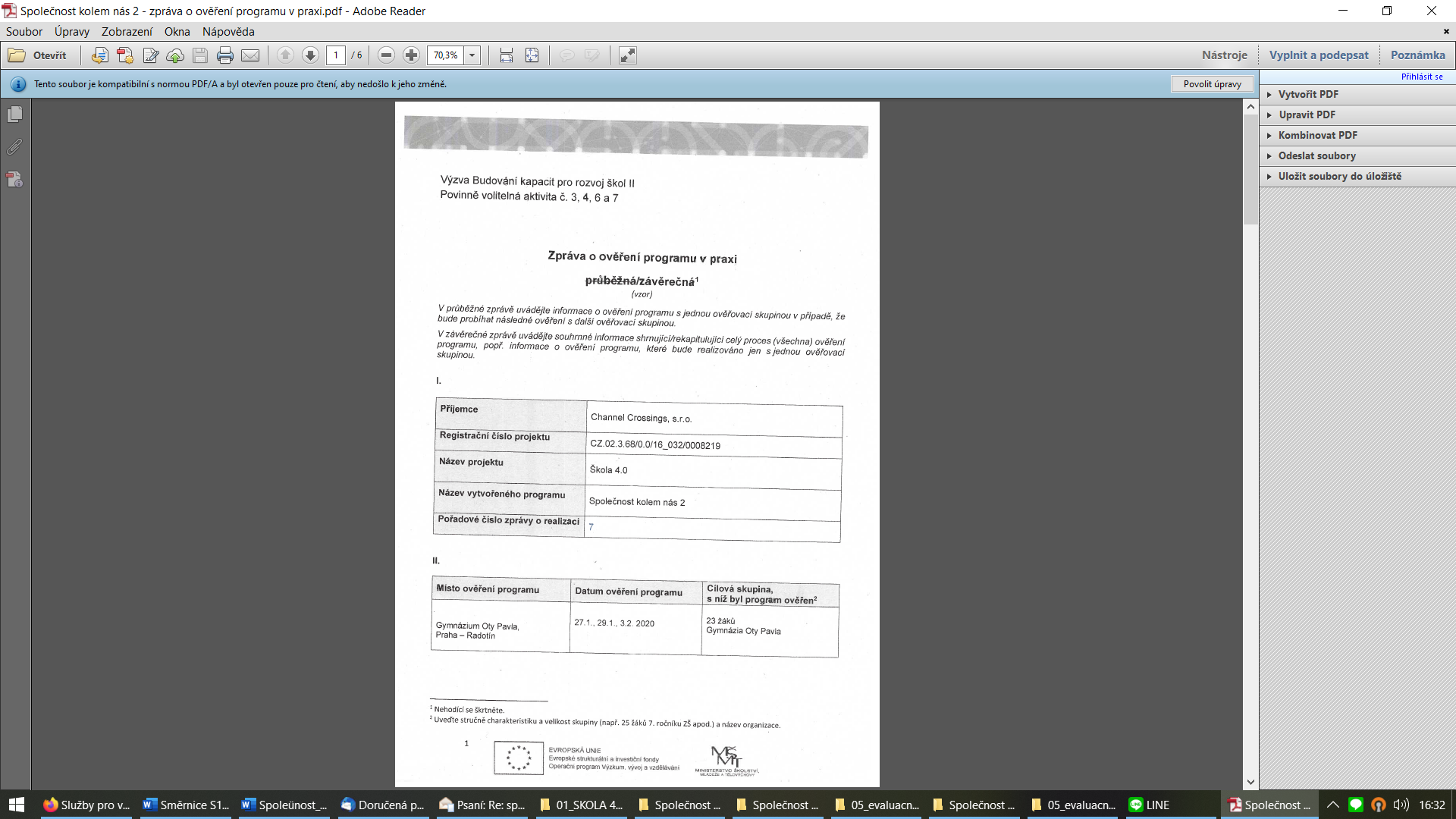 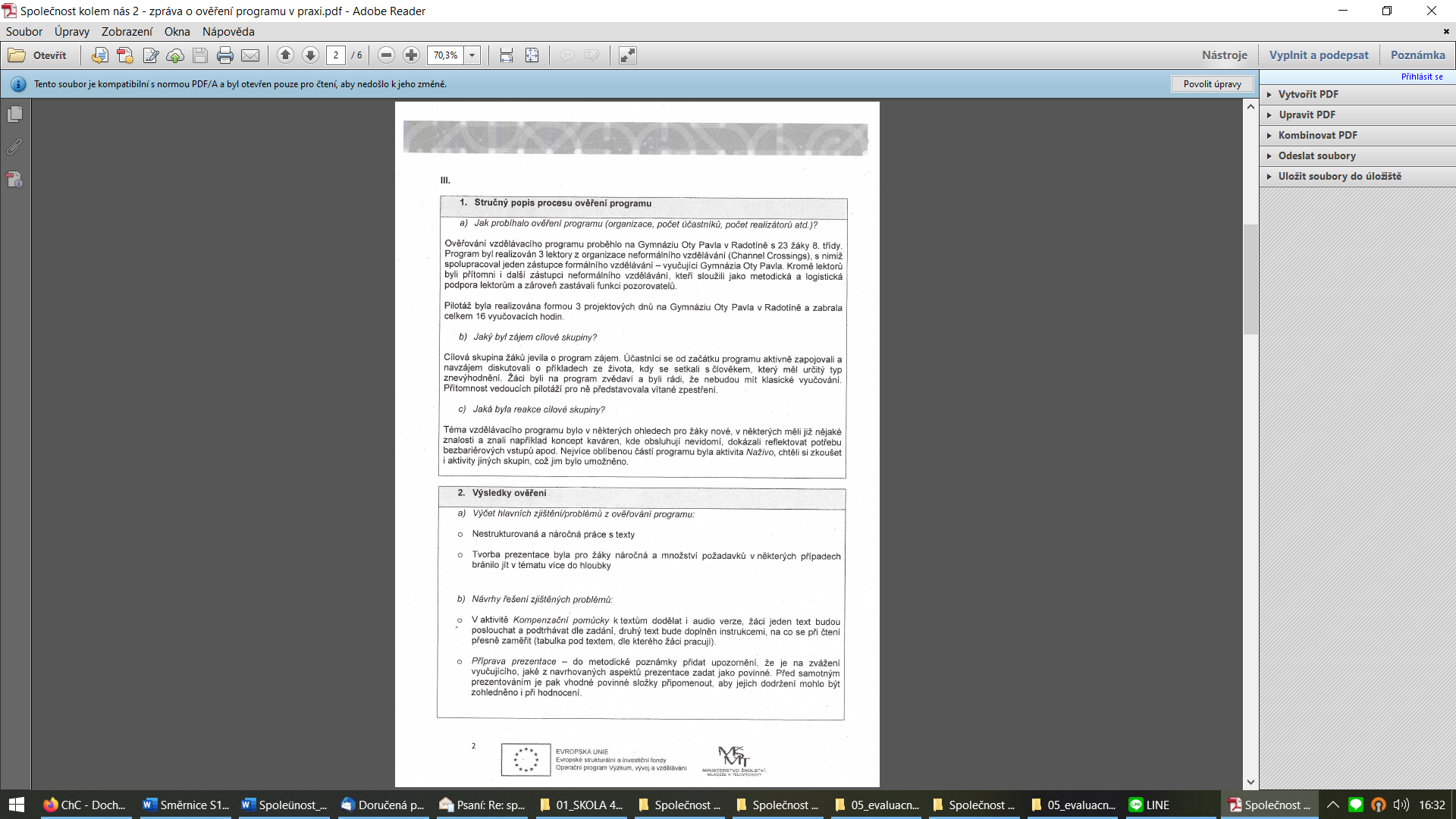 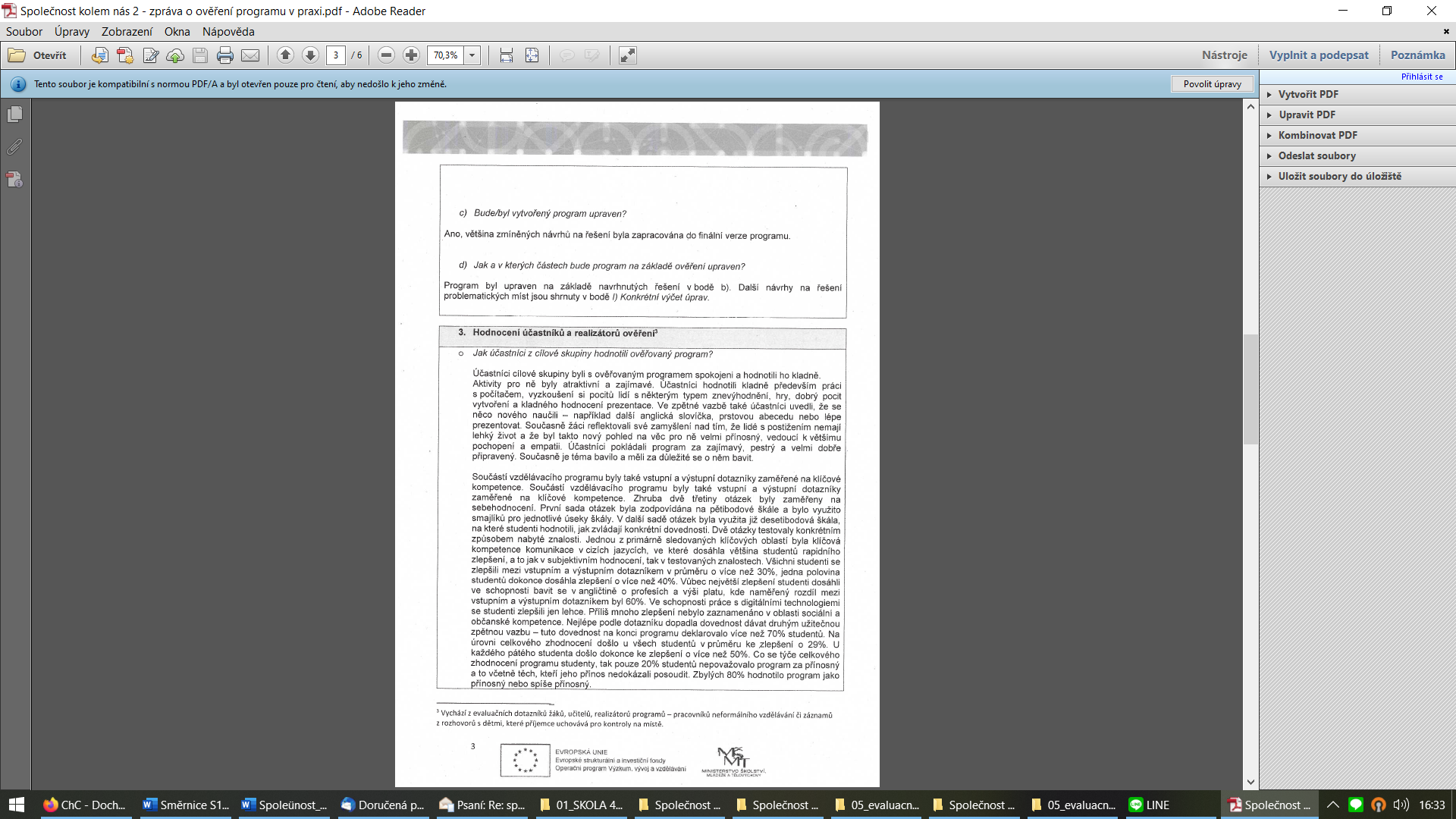 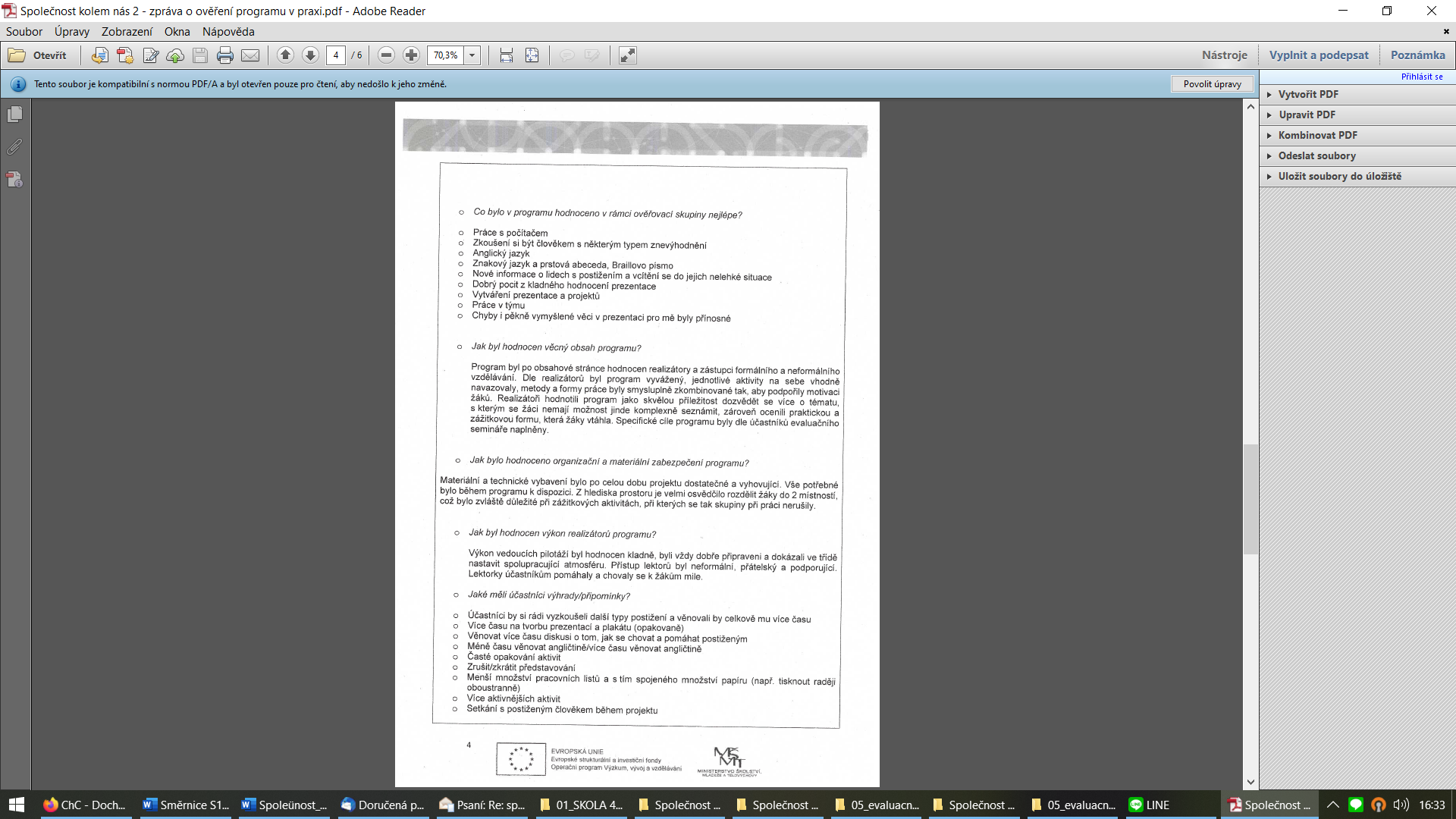 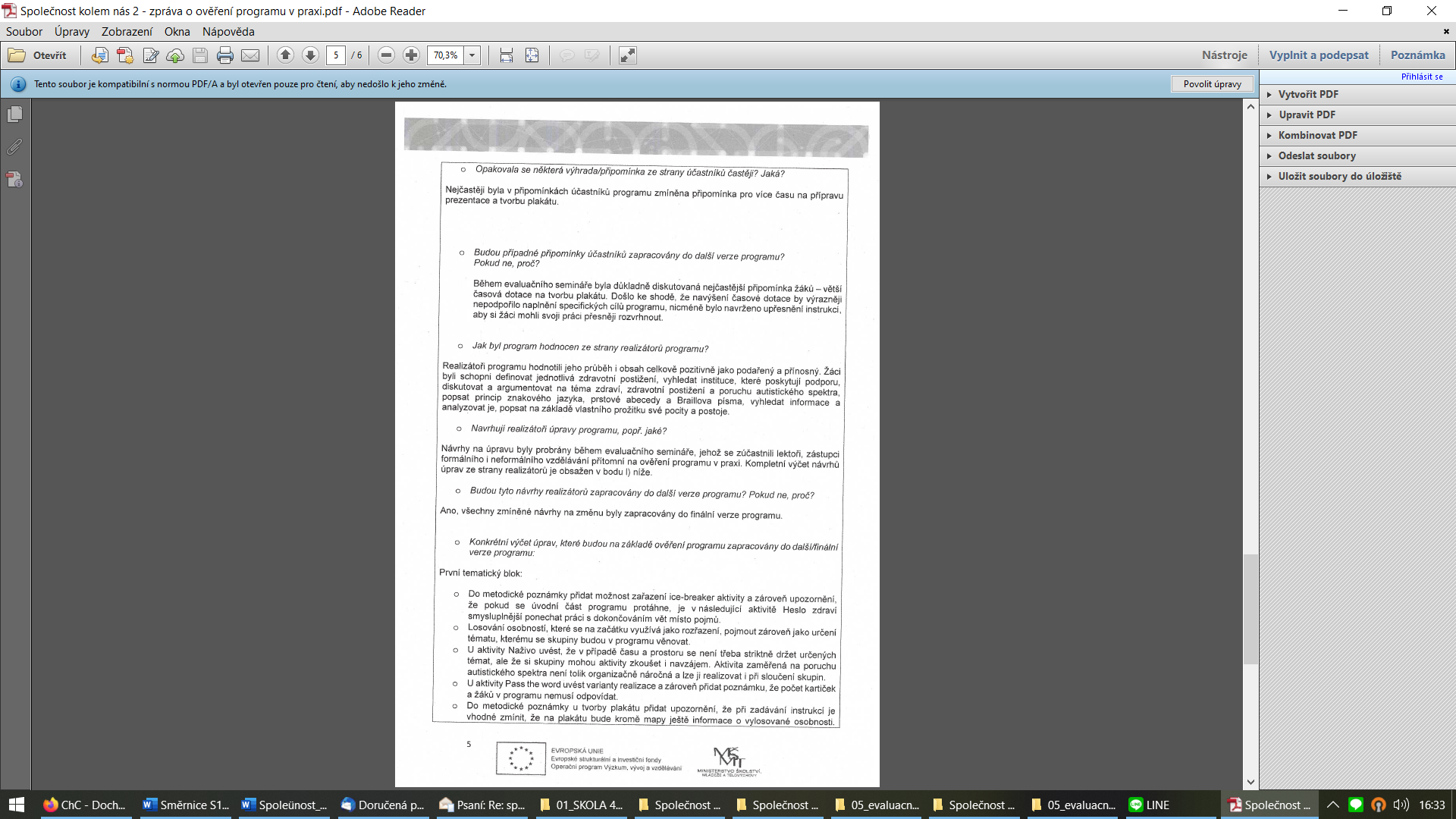 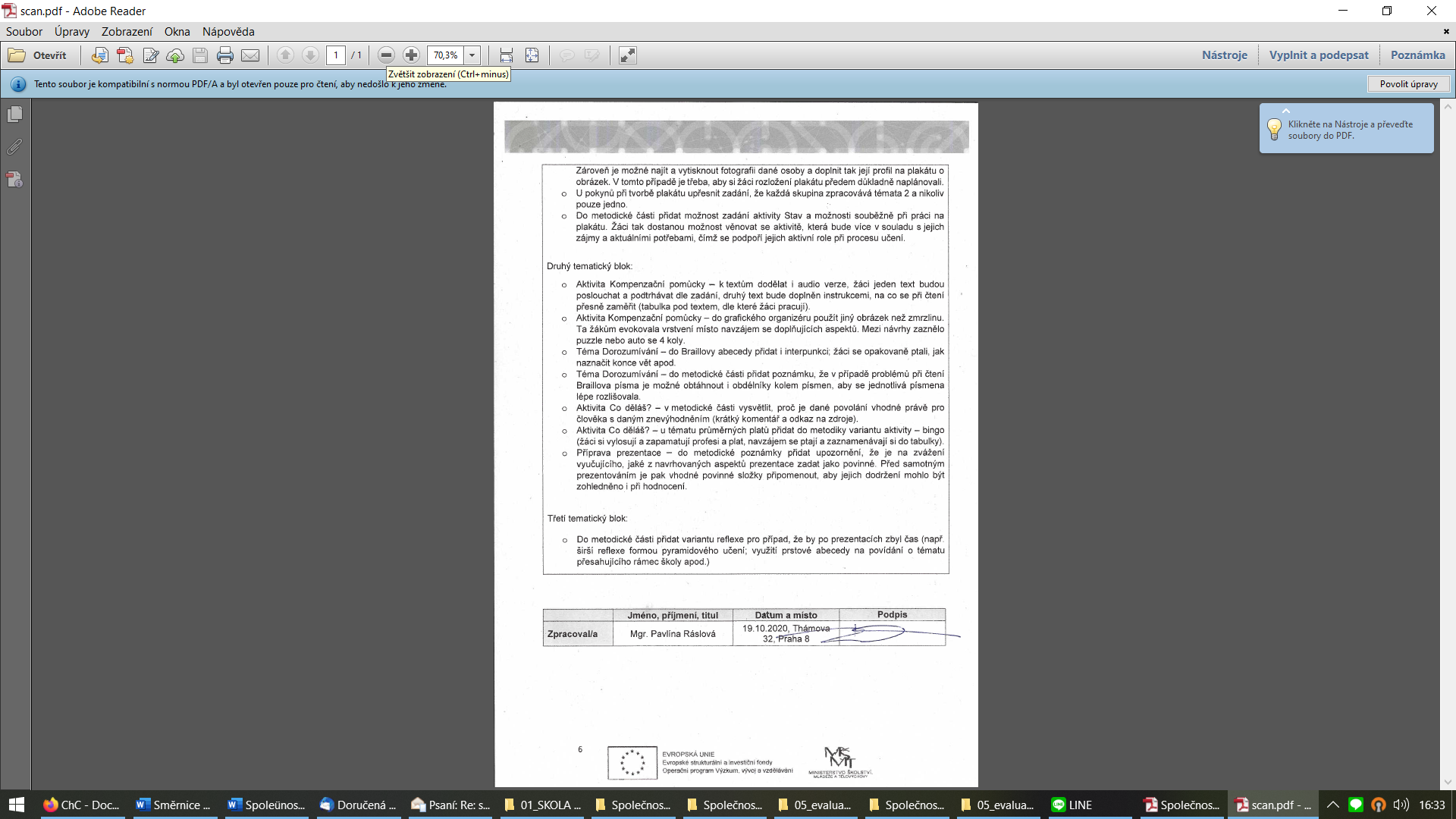 7 Příloha č. 4 – Odborné a didaktické posudky programu 8 Příloha č. 5 – Doklad o provedení nabídky ke zveřejnění programuPro portál RVP bude po schválení programu ŘO vyplněna požadovaná excelová tabulka „Detail výstupu“, která bude následně zaslána paní Lence Mazouchové. 9 Nepovinné přílohyVýzva Výzva č.02_16_032 pro Budování kapacit pro rozvoj škol IINázev a reg. číslo projektu Škola 4.0CZ.02.3.68/0.0/0.0/16_032/0008219www.kreativniskola.cz Název programuSpolečnost kolem nás 2: Vzdělávací program pro žáky
8. a 9. ročníků ZŠ a odpovídajících ročníků víceletých gymnáziíNázev vzdělávací instituceChannel Crossings s.r.o.Adresa vzdělávací instituce a webová stránka Thámova 681/32, 186 00 Prahawww.chc.cz Kontaktní osobaMgr. Pavlína Ráslovápavlina.raslova@chc.cz   Datum vzniku finální verze programu26.8.2021Číslo povinně volitelné aktivity výzvyAktivita č. 4: Propojování formálního a neformálního vzdělávání – rozvoj klíčových kompetencíForma programuprezenčníCílová skupinažáci 8. a 9. ročníků a odpovídajících ročníků víceletých gymnáziíDélka programu   18 vyučovacích hodinZaměření programu (tematická oblast, obor apod.)Tematická oblast: Využívání kreativního a inovativního potenciálu dětí a mládežeKlíčové kompetence: komunikace v cizích jazycích, sociální a občanské schopnosti, schopnost práce s digitálními technologiemiTvůrci programuOdborný garant programuMgr. Michaela Hlaváčová a kol.Mgr. Anna SimonováOdborní posuzovatelé PhDr. Mgr. Jakub Hajíček, Ph.D.Specifický program pro žáky se SVP (ano x ne)nePoložka Položka Předpokládané nákladyCelkové náklady na realizátory/lektoryCelkové náklady na realizátory/lektory27 000 Kčz tohoHodinová odměna pro 1 realizátora/lektora včetně odvodů300 Kč (příprava a výuka 45 h, 2 lektoři)z tohoUbytování realizátorů/lektorů0 Kčz tohoStravování a doprava realizátorů/lektorů1 200 KčNáklady na zajištění prostorNáklady na zajištění prostor4 500 KčUbytování, stravování a doprava účastníkůUbytování, stravování a doprava účastníků0 Kčz tohoDoprava účastníků0 Kčz tohoStravování a ubytování účastníků0 KčNáklady na učební textyNáklady na učební texty1 300 Kčz tohoPříprava, překlad, autorská práva apod.0 Kčz tohoRozmnožení textů – počet stran: 1 300 KčRežijní nákladyRežijní náklady7 000 Kčz tohoStravné a doprava organizátorů0 Kčz tohoUbytování organizátorů0 Kčz tohoPoštovné, telefony0 Kčz tohoDoprava a pronájem techniky0 Kčz tohoPropagace1 000 Kčz tohoOstatní náklady: pomůcky pro účastníky6 000 Kčz tohoOdměna organizátorům0 KčNáklady celkem39 800 KčPoplatek za 1 účastníka1 990 Kč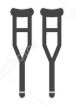 Crutches /krʌtʃ/People who are deafPeople who are blindPeople with disabilitiesPeople with autismConfectioner – cukrářMasseur – masér Accountant – účetníVet – veterinářBaker – pekařPiano tuner – ladič pianEconomist – ekonomCar mechanic – automechanikGardener – zahradníkController – dispečerLawyer – právníkLibrarian – knihovníkTailor – krejčíBasket maker – košíkářInterpreter – tlumočníkGatekeeper – vrátnýJobSalaryJobSalaryMasseurBakerJazykový a neverbální projevPrezentující udrželi kontakt s publikem, gestikulace je přiměřená. Prezentující neužívali nadbytečných slov (prostě, tak, eee, jakoby, takže). Prezentující hovoří spisovným jazykem. Řeč je dostatečně silná, prezentujícím je rozumět.